Муниципальное автономное дошкольное образовательное учреждение«Детский сад № 3»«РОЖДЕСТВЕНСКИЕ ПОСИДЕЛКИ!!!»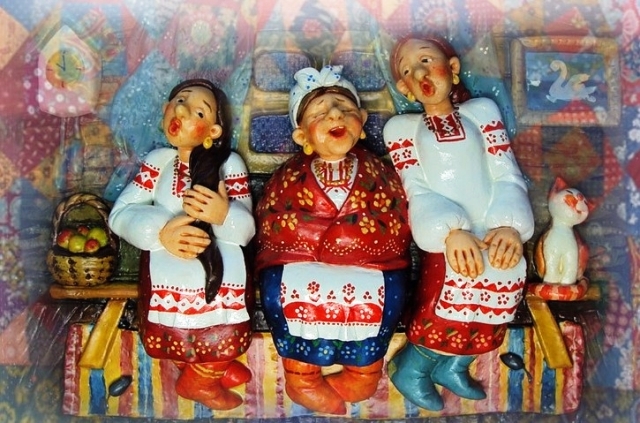 Подготовили: Воспитатель – Л.В. КезикМузыкальный руководитель – Т.Л. ФилатоваСевероуральскМы живём в интересное и сложное время, когда на многое начинаем смотреть по иному, многое заново открываем и переоцениваем. Едва ли не в первую очередь это относится к нашему далёкому прошлому, которое оказывается, мы знаем очень поверхностно. Всё, что пришло к нам из глубины веков, мы называем народным творчеством. И как важно с ранних лет научить детей постигать культуру своего народа, показать им дорогу в этот сказочный и добрый мир.
          Большое место в приобщении детей к русской народной культуре занимают русские народные праздники и традиции. Многие праздники дожили и до наших времён. Например, празднование Рождества!Праздник этот самый длинный, он веселый и старинный.
Наши предки пили, ели, веселились две недели.
От Рождества и до Крещения, приготовив угощенье,
Пели разные колядки, по дворам ходили в святки.
Наряжались и шутили, праздник ждали и любили.
Так давайте же сейчас встретим мы его у нас!Вот и мы с детьми не смогли  остаться в стороне.И провели праздник «Рождественские посиделки» с участием детей и их любимых мам, пап, бабушек, дедушек, братишек и сестренок. Целью проведения праздника стало приобщение детей к национальным традициям и духовным ценностям русского народа, воспитание любви и интереса к жизни народа, его истории. Все присутствующие окунулись в таинственную атмосферу колдовства и чудесных превращений. 
Маленькие артисты с удовольствием читали стихи, рождественские колядки, исполняли песни, частушки и конечно были танцы и игры. Развлечение проходило шумно, весело, задорно. Настроение у всех было отличное, глаза детей светились неподдельной радостью и интересом, а как были рады бабушки и дедушки, они словно окунулись в мир своего детства и веселились как дети! По окончании праздника, каждый из участников и гостей унес в своем сердце частичку добра и любви к традициям русской старины и нашей России.Чудный звон колоколов, радость в душах пробуждает.Их полуночный призыв в тишину небес взлетает.И торжественно парит – новый день благо вещая.Так звенят колокола, с Рождеством нас поздравляя.Наступило Рождество – долго ждали мы его.Святки празднует народ: веселится и поёт.Веселится, стар и млад, кто на посиделки к нам попал!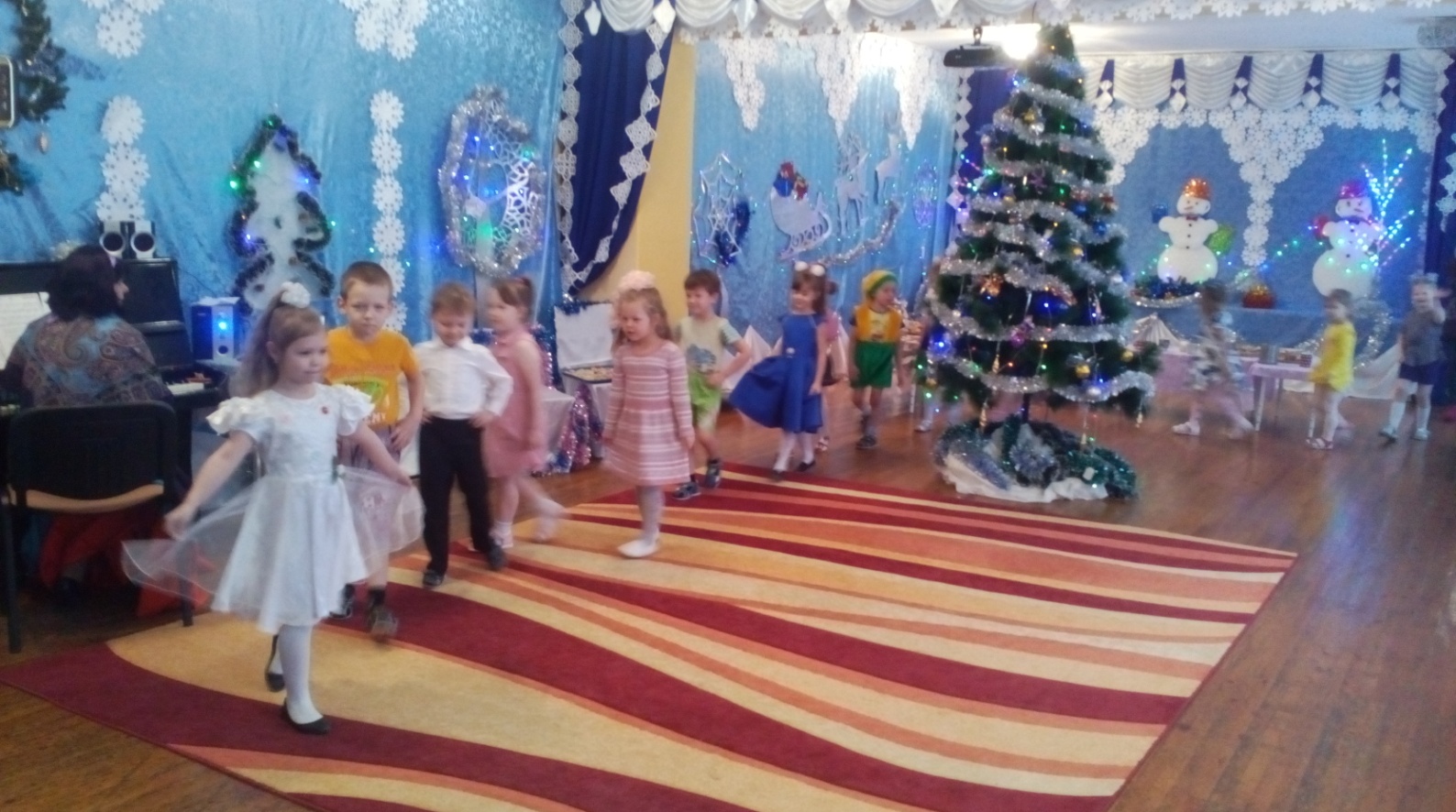 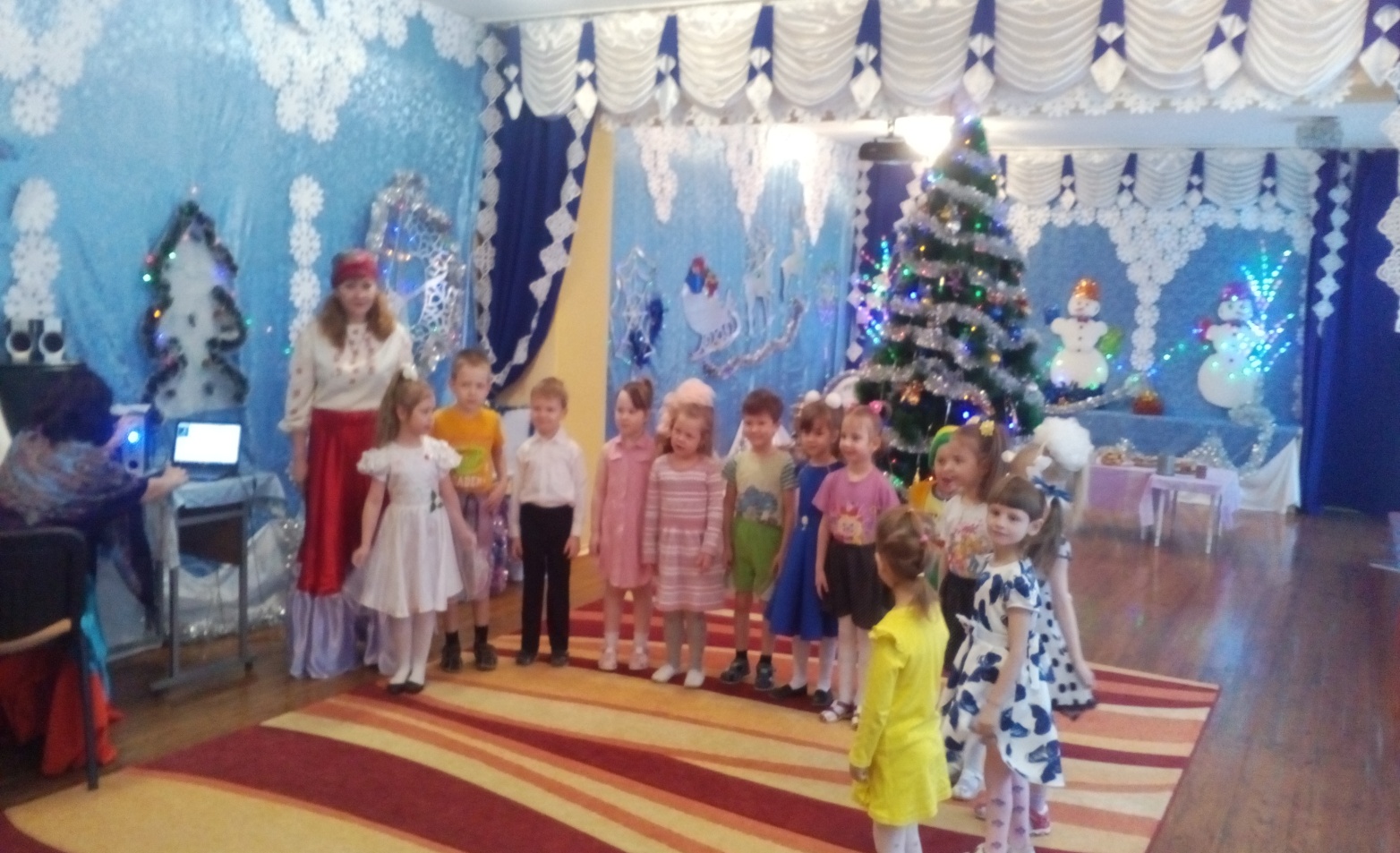 Мир вам, гости долгожданные, что явились в добрый час. Встречу теплую, желанную, мы готовили для вас… 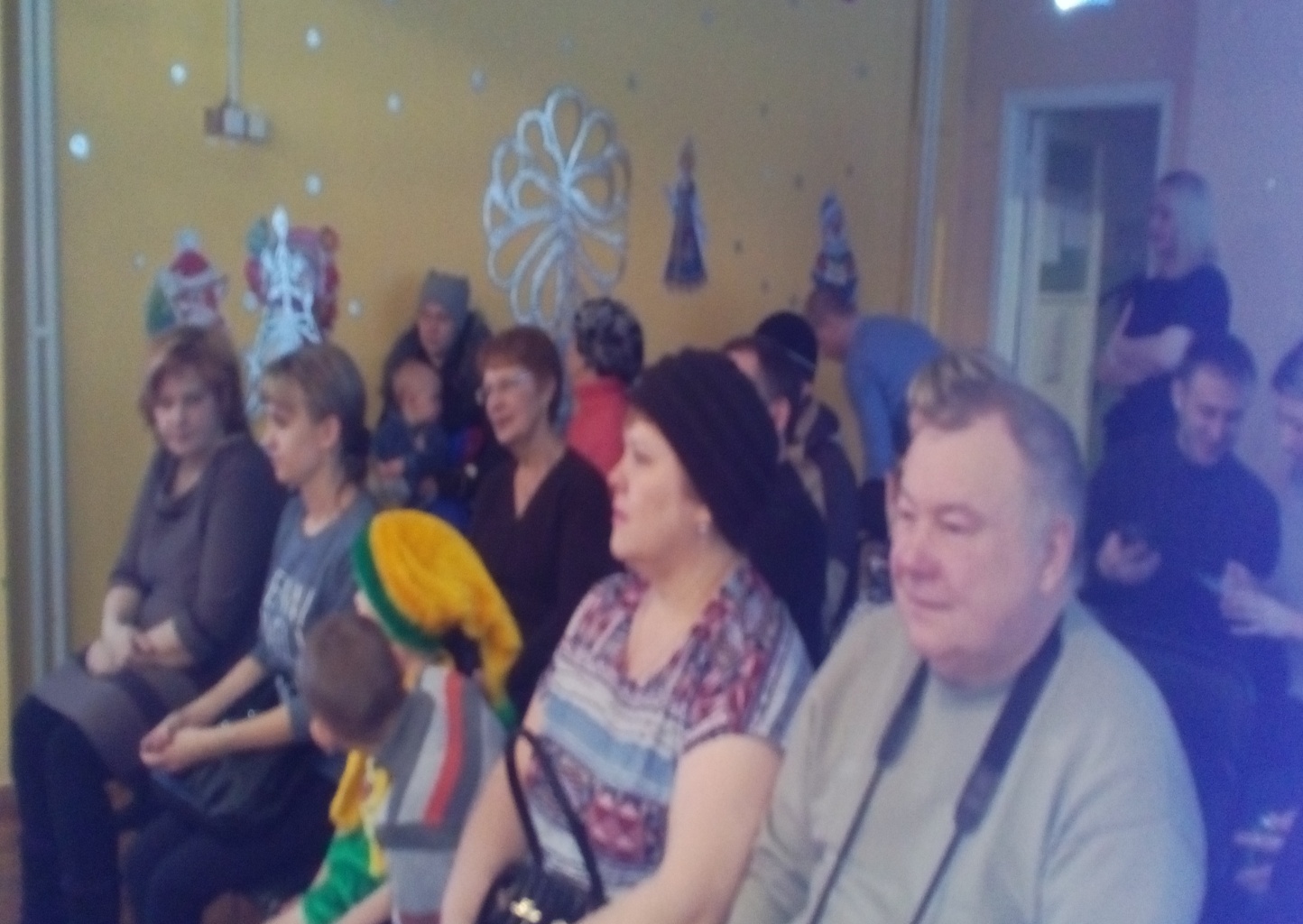 В Рождество Христово, ангел прилетел.
Он летел по небу, людям песню пел...

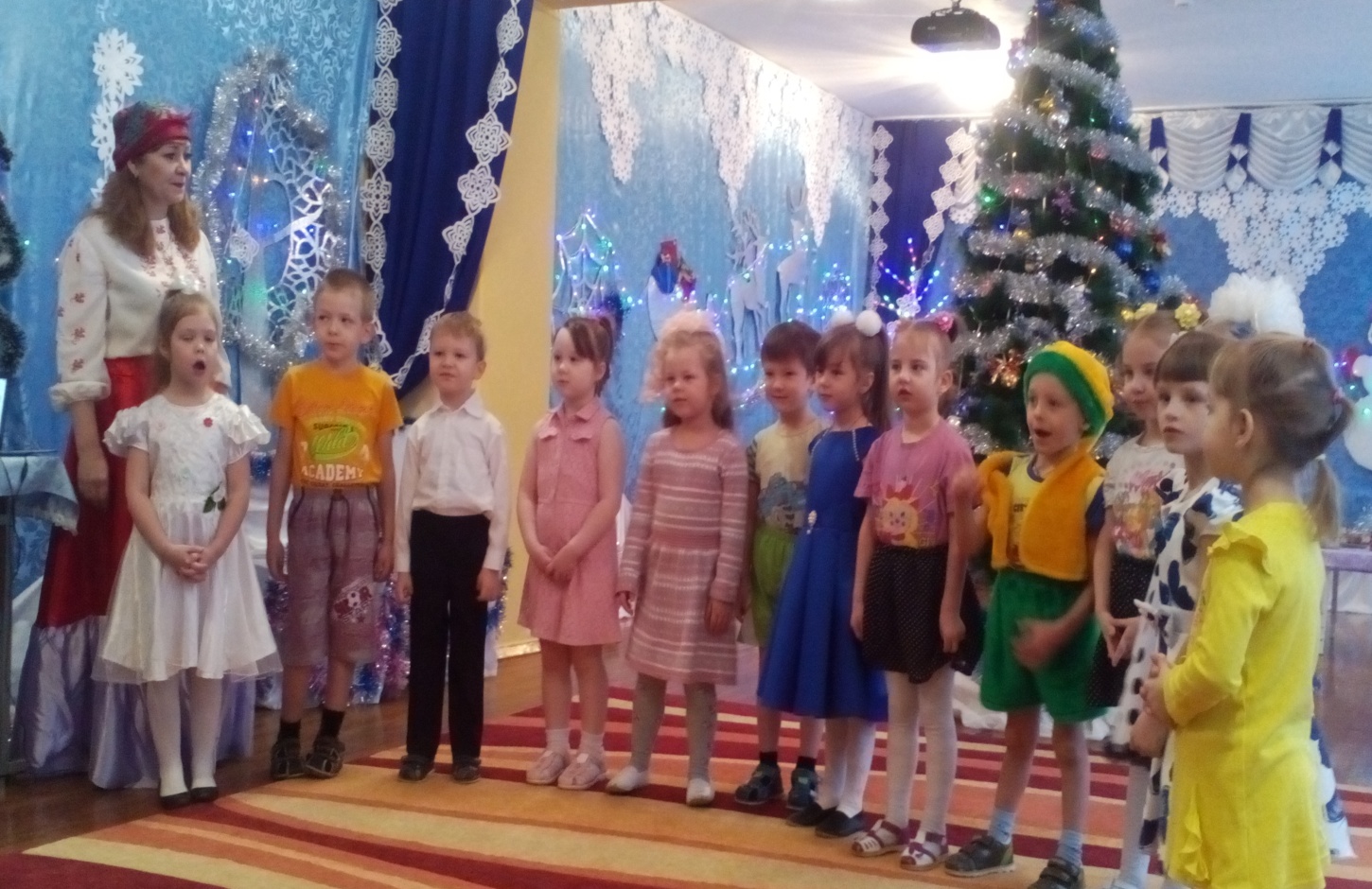  В этот праздник такой долгожданный и прекрасный, всегда пекли пироги. Но сначала нужно замесить тесто. Раз - два, раз - два, начинается игра! Игра «Тесто»…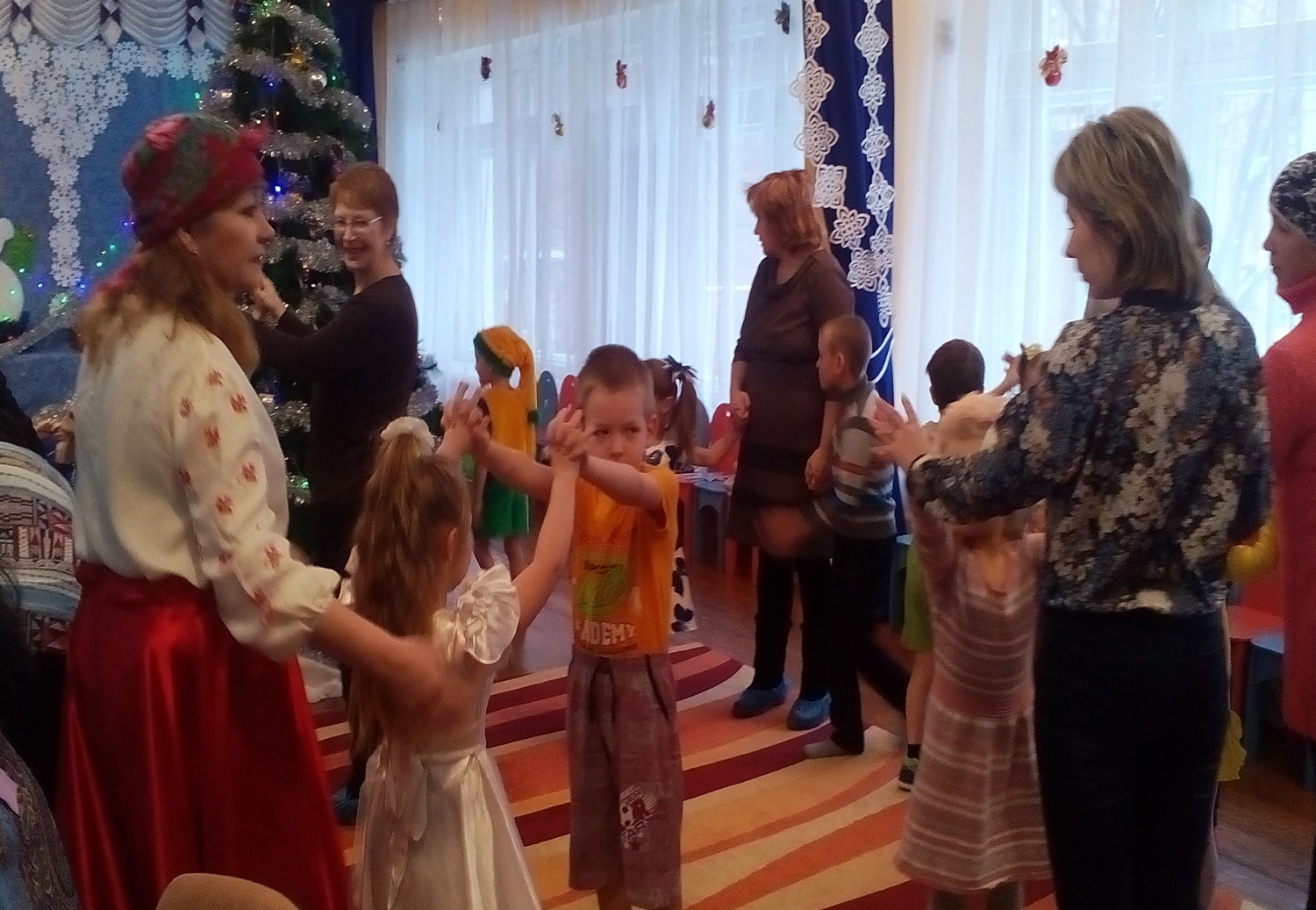 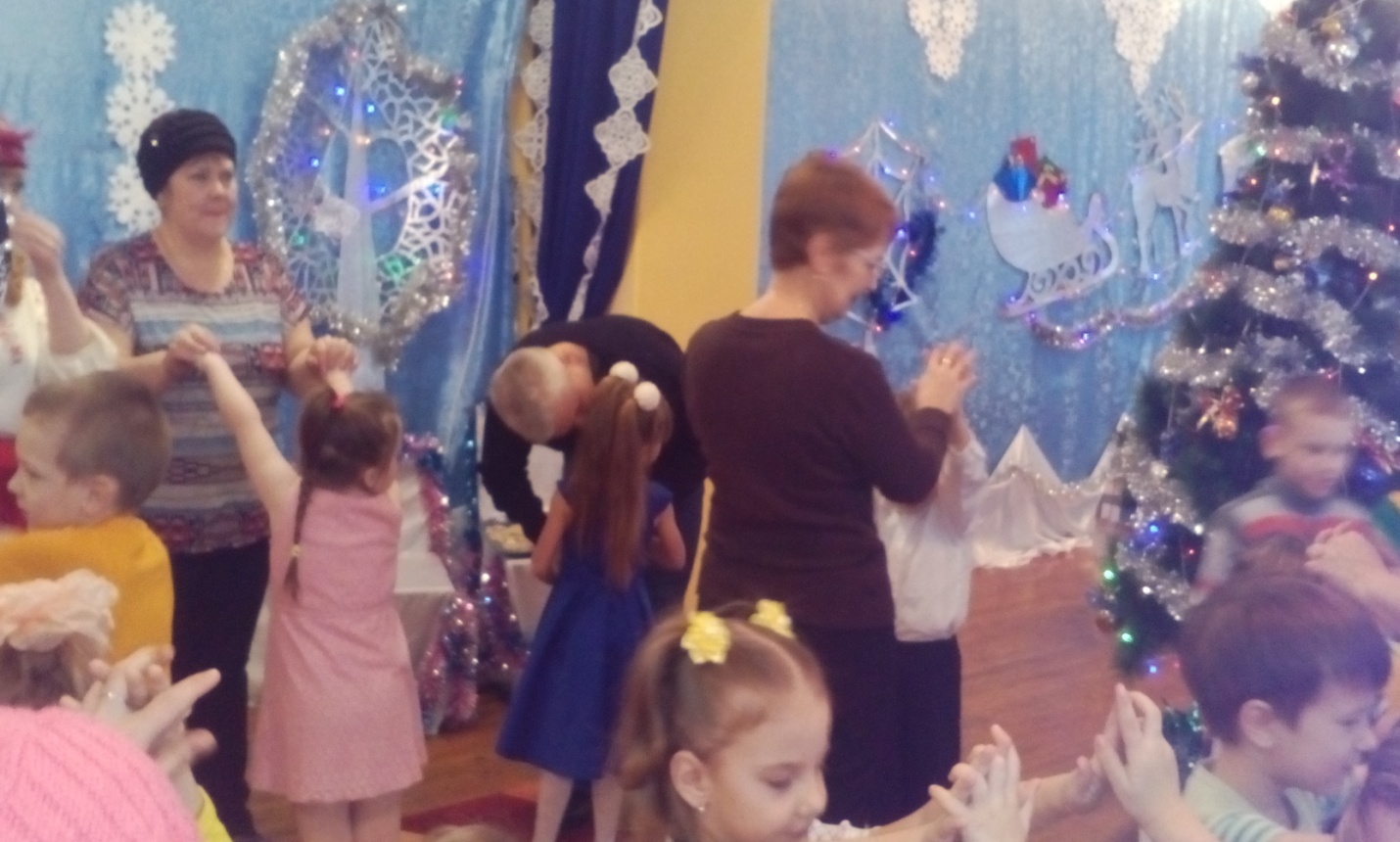 Играют все!!! И стар и млад…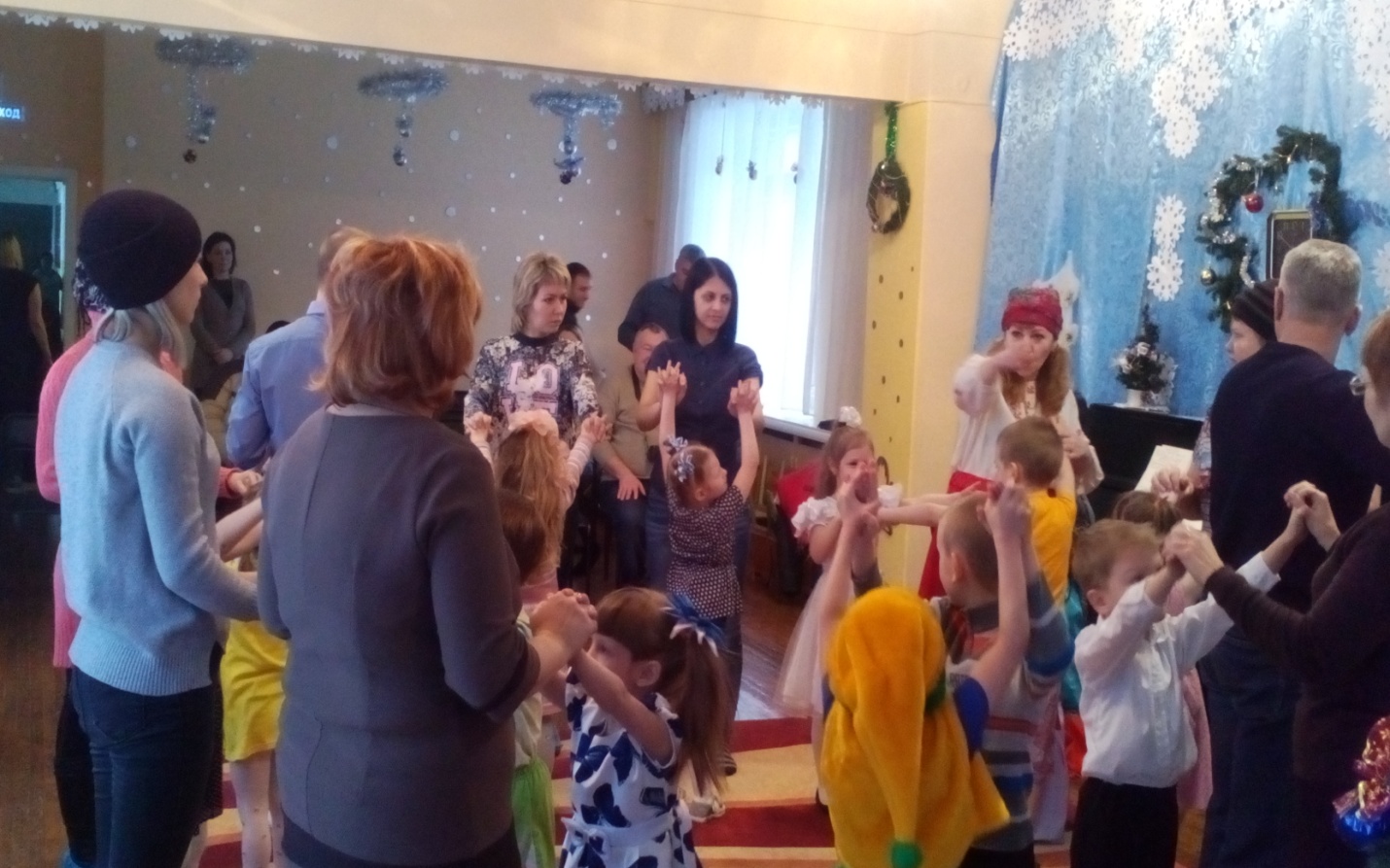 Я люблю готовить тесто, это жутко интересно!!!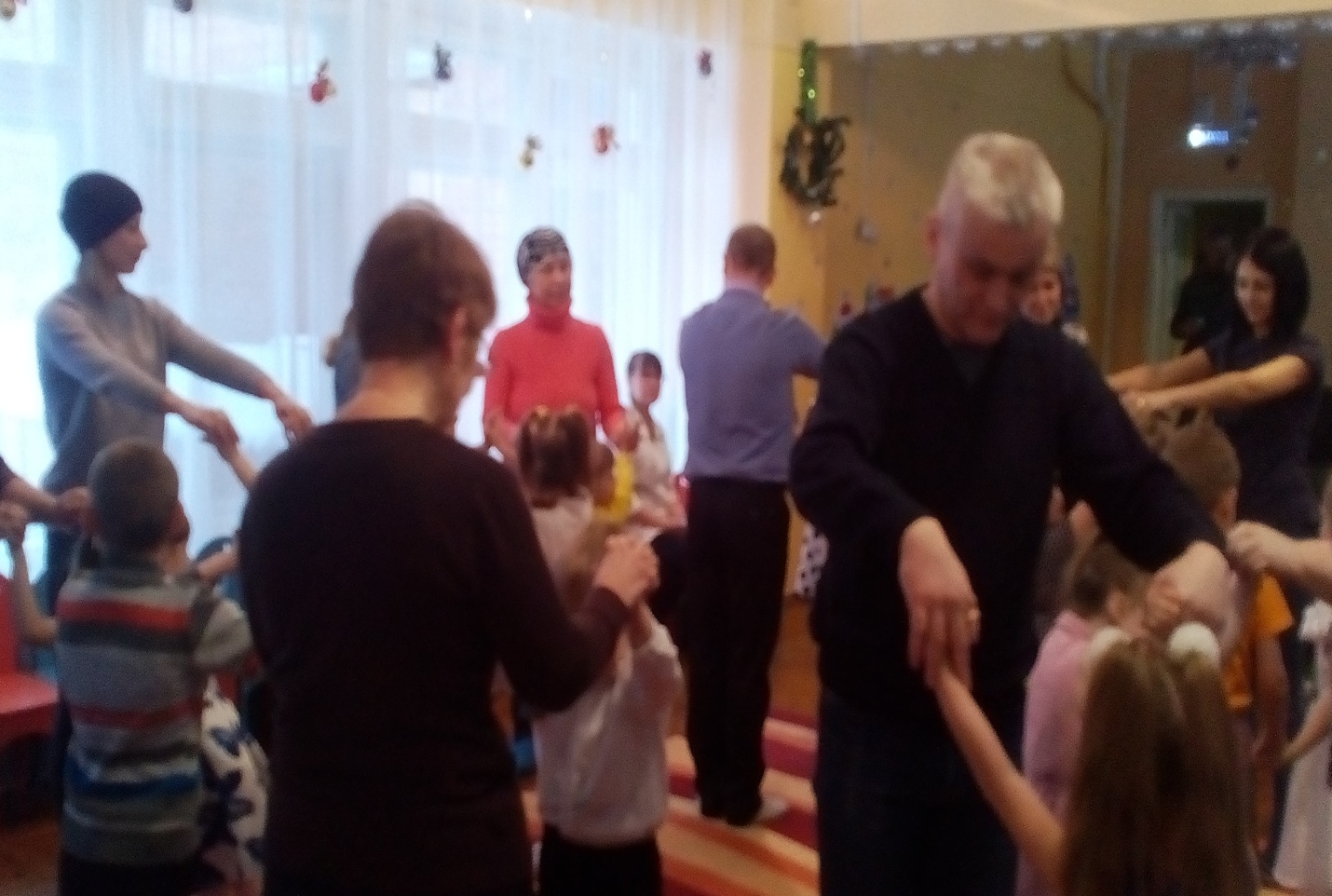 Коляда, коляда, Ты не хочешь пирога?Игра «Пирог»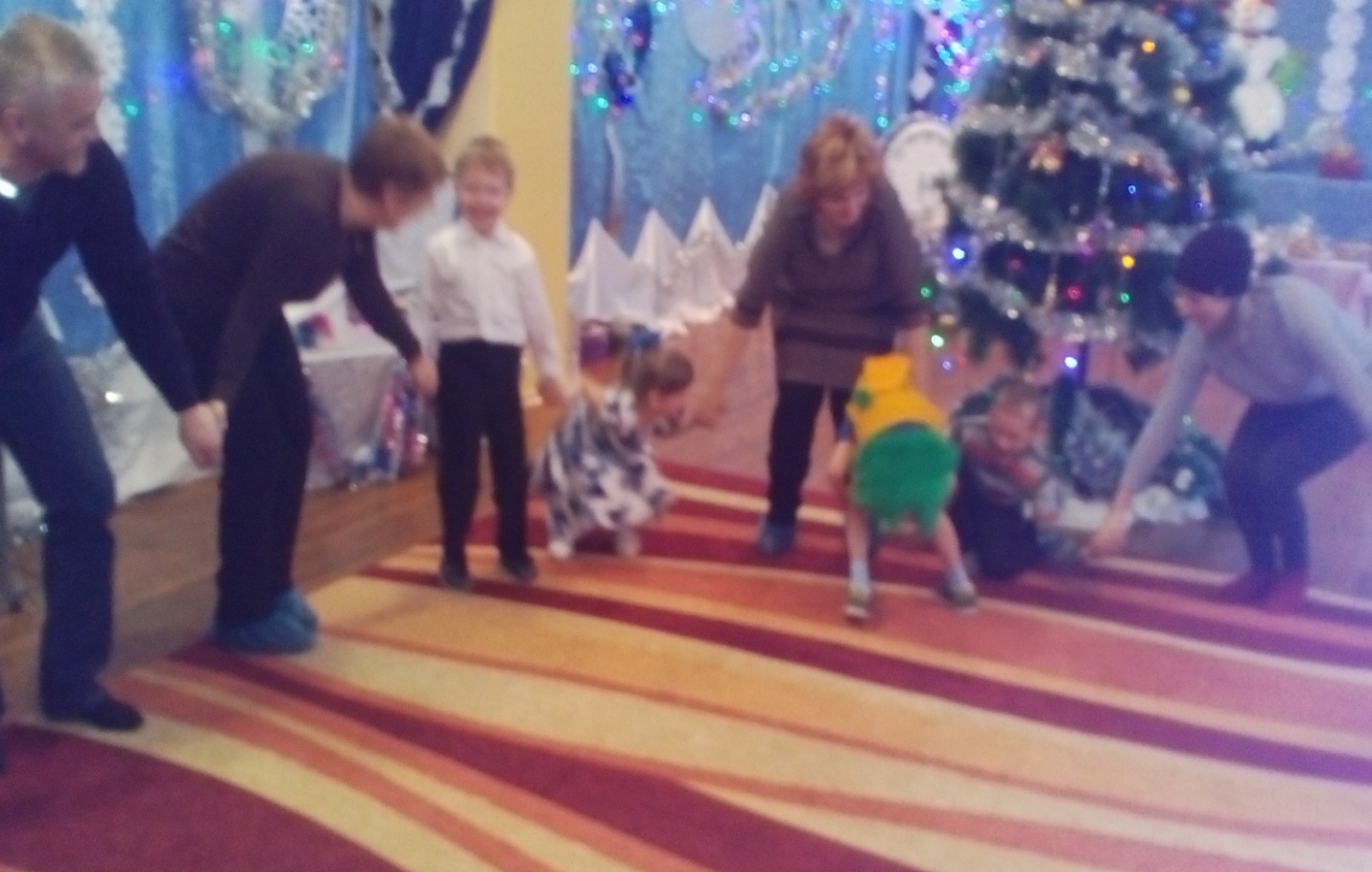 Да экий он высоконький. Да экий он широконький,
Да экий он мягошенький. Режь его, да ешь.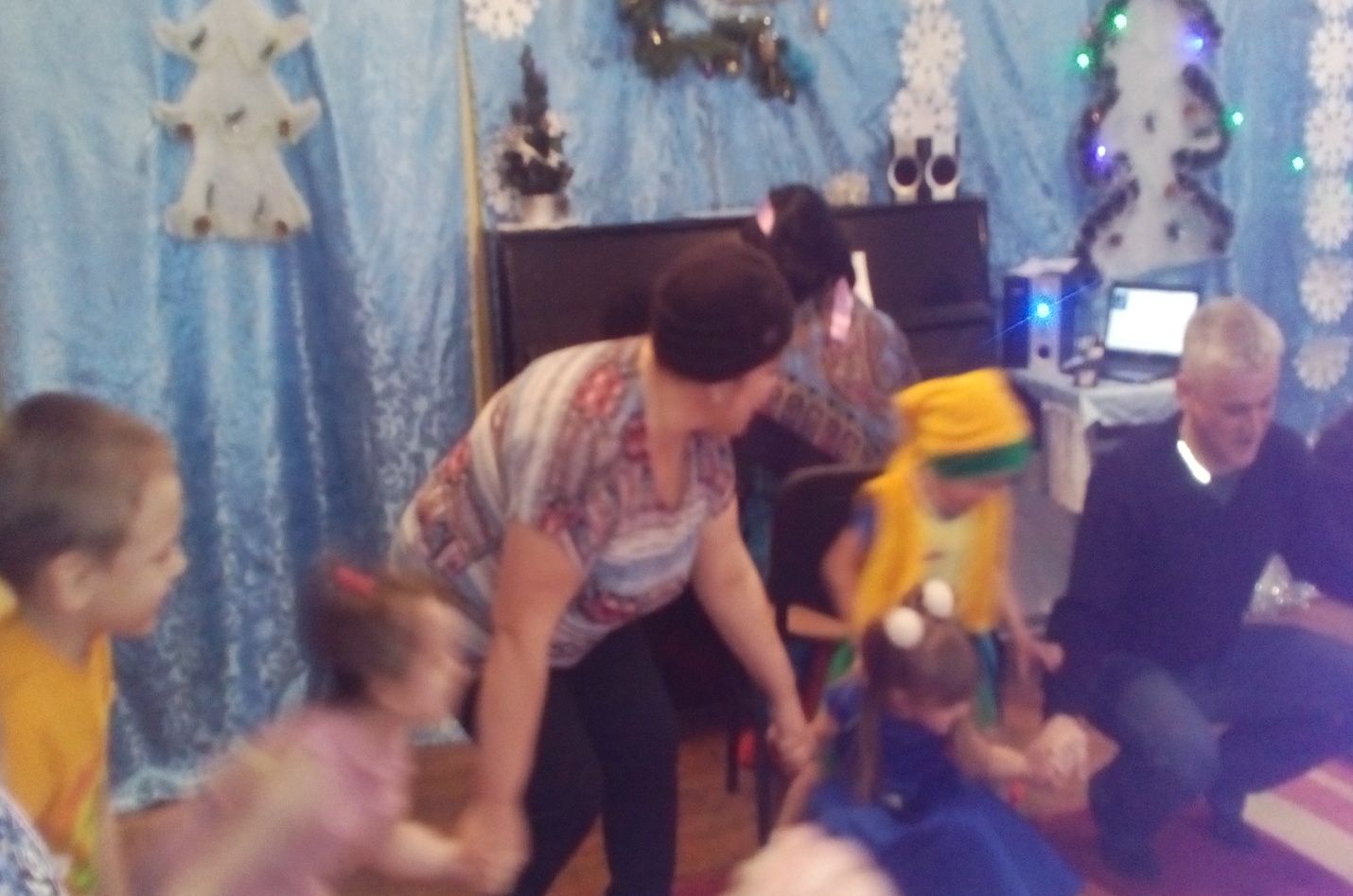 В Рождество самым интересным делом было гадание.Без гаданий – что за святки? Погадаем-ка, ребятки!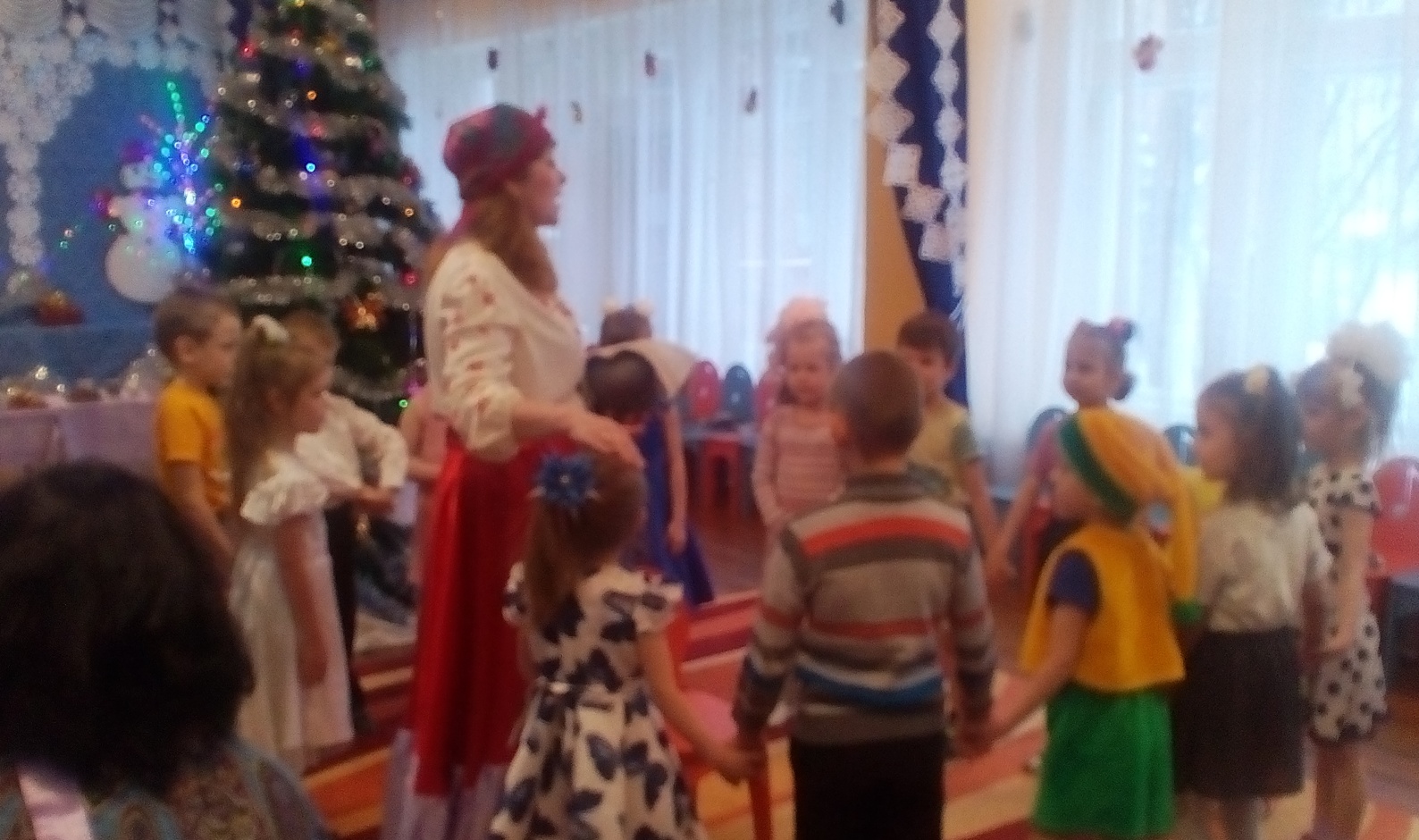 - Горшочек с вершочек,  скажи нам, дружочек, Что сбудется-станется?   Плохое  пусть останется!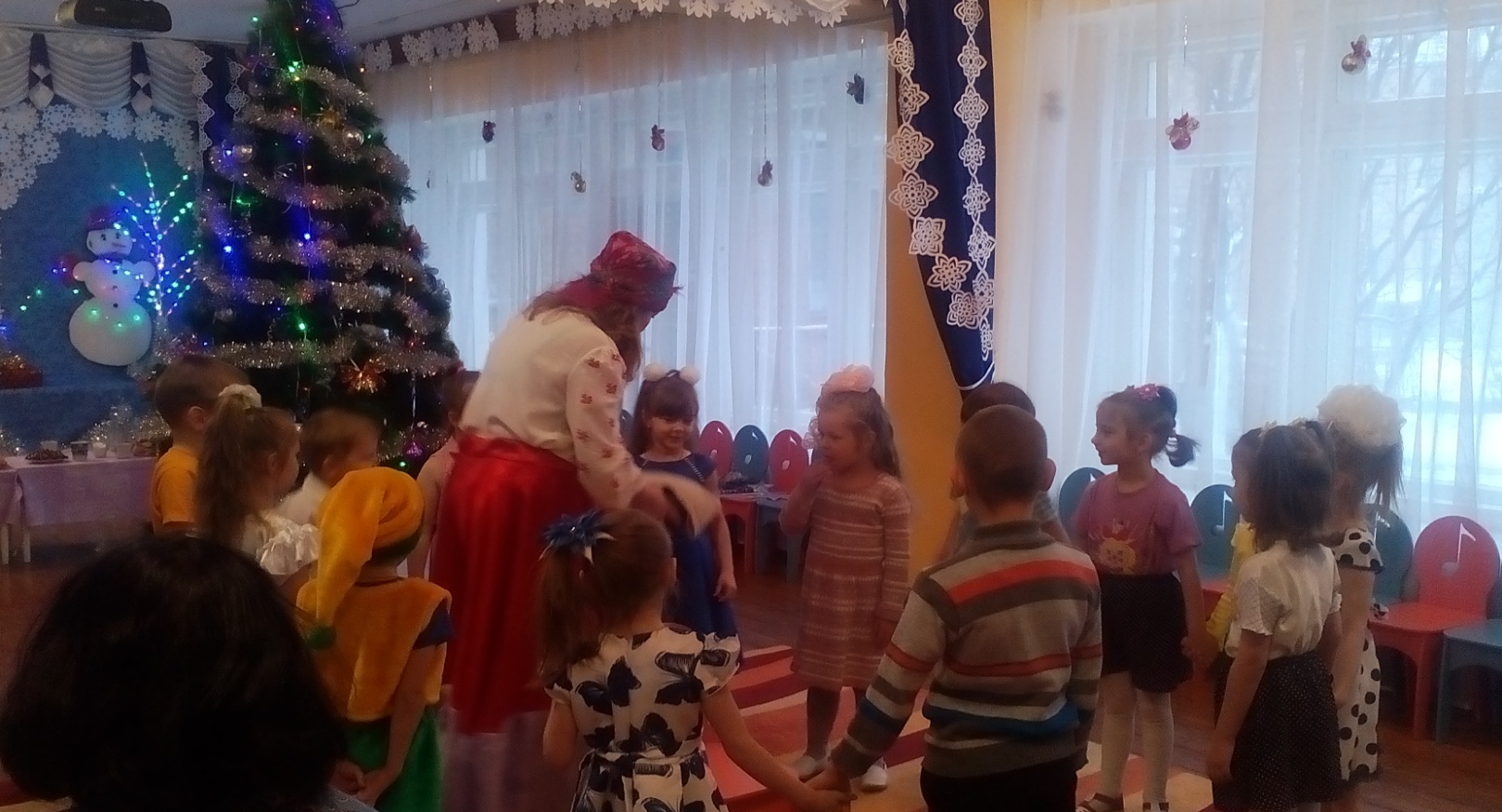 - И мне погадайте! Я тоже счастья хочу!...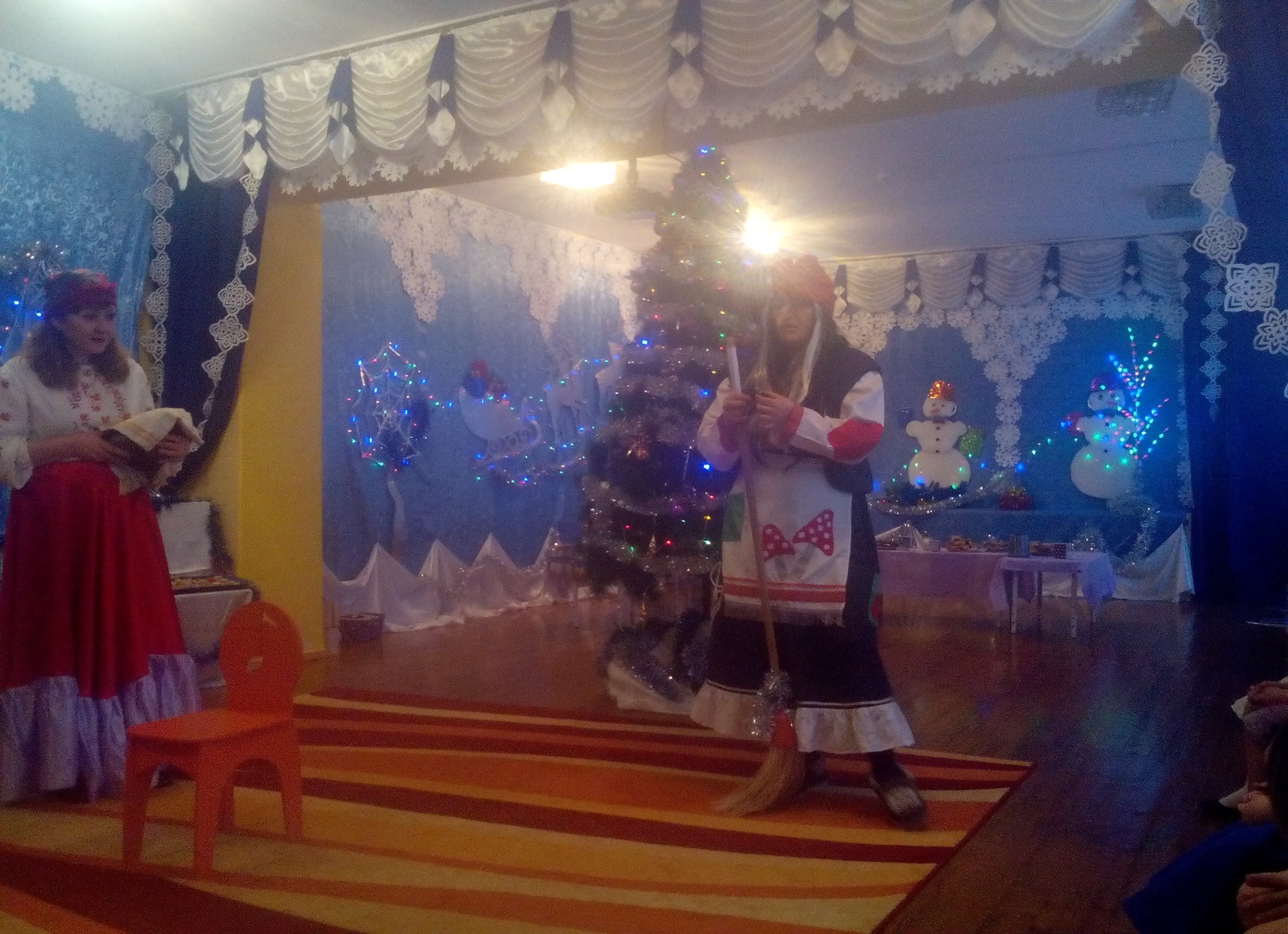   - Колечко хочу…. А, вы мне метелку…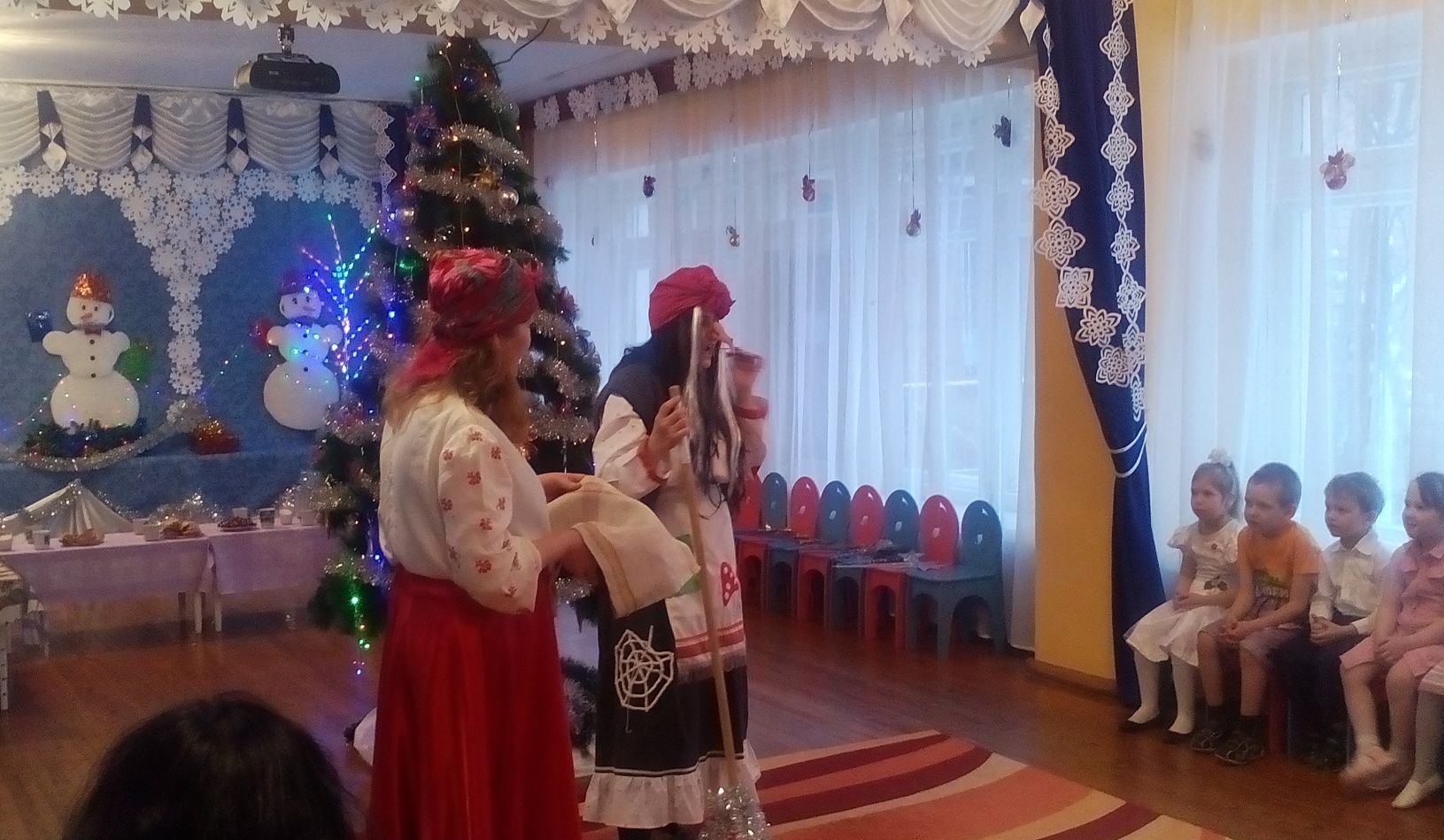   -Сейчас я буду хозяйкой! Попляшите вы у меня! Устрою я вам   экзамен! Ну, кто смелый?...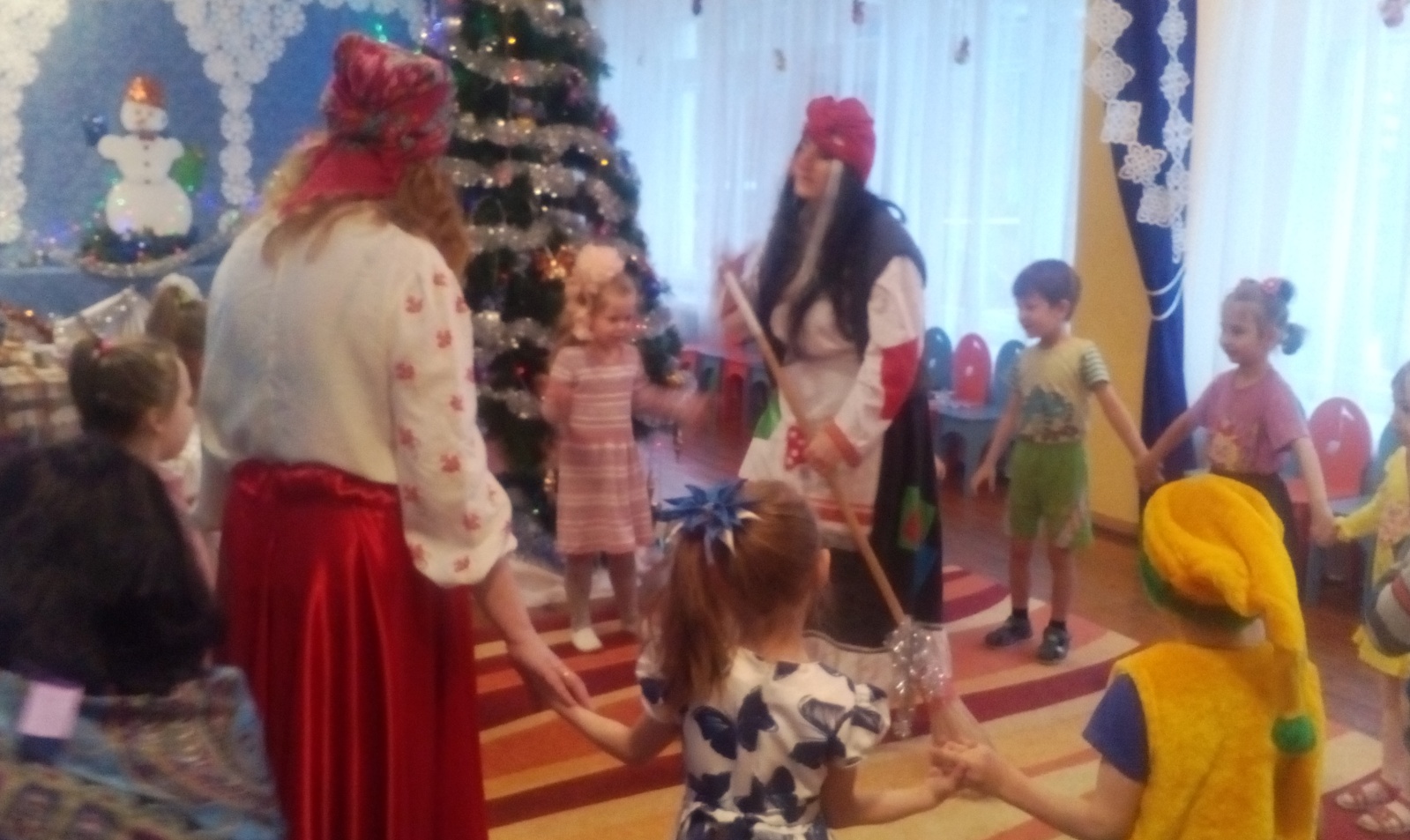 Игра «Ведьмина метёлка»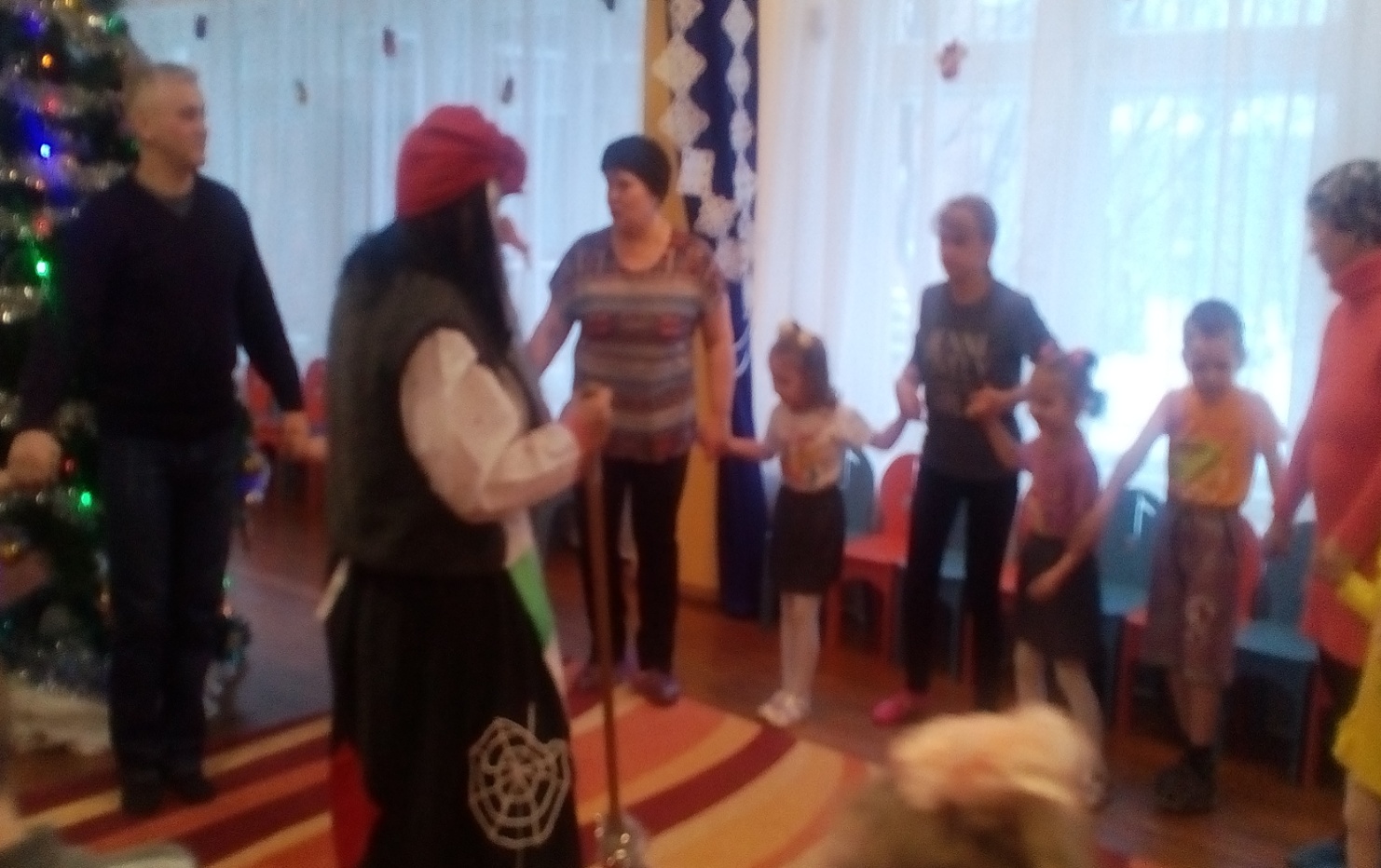 - А сейчас погадаем и нашим гостям… Капуста – к деньгам…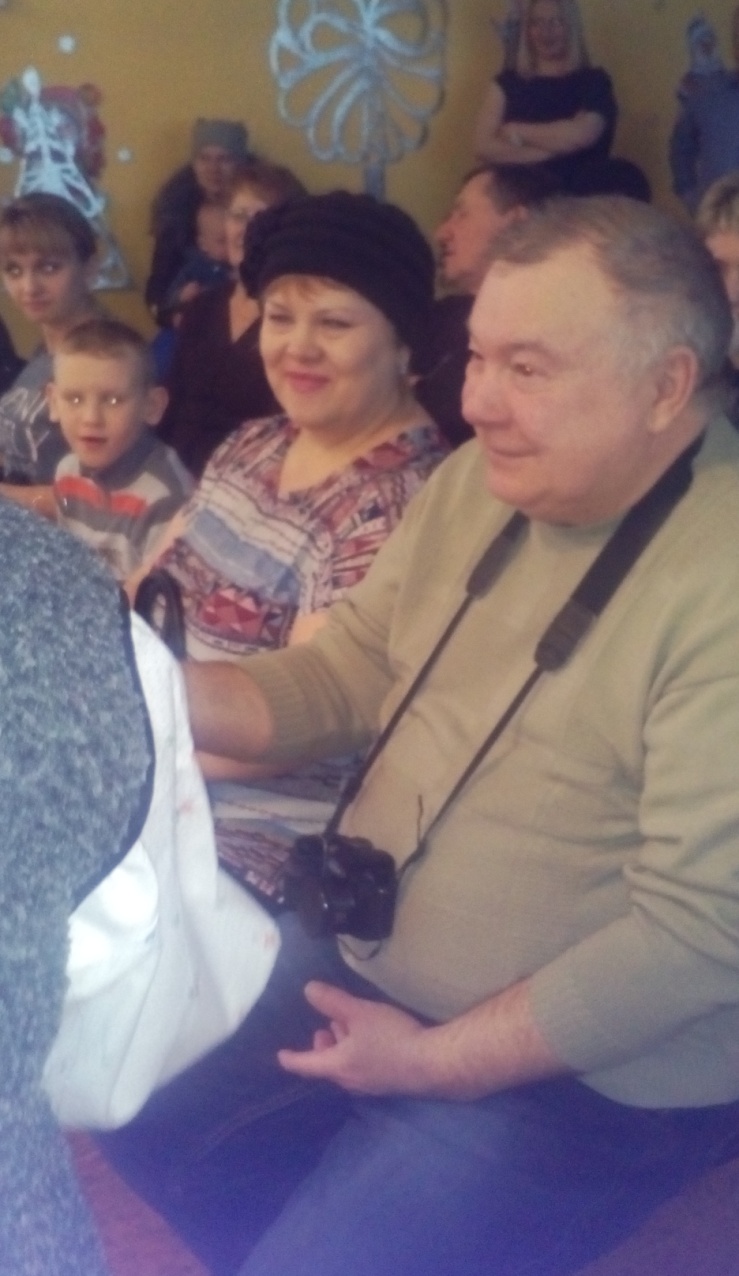 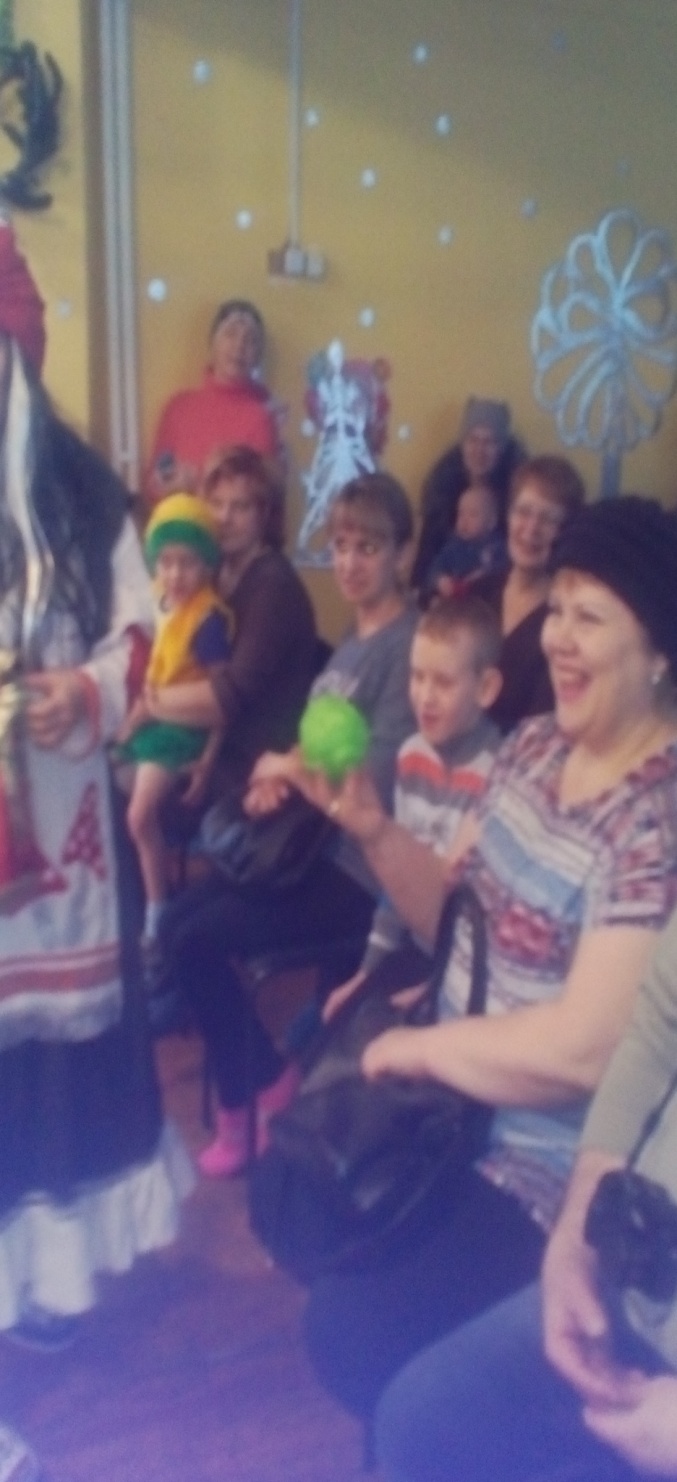 - Лошадь – к путешествию…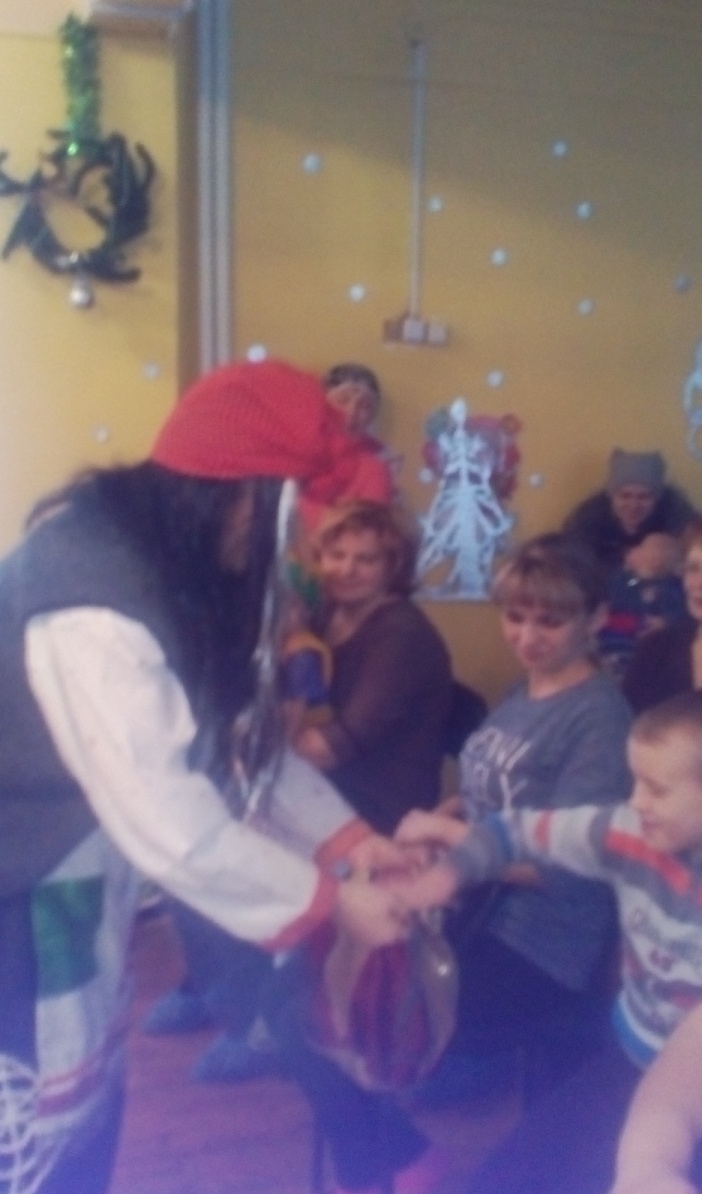 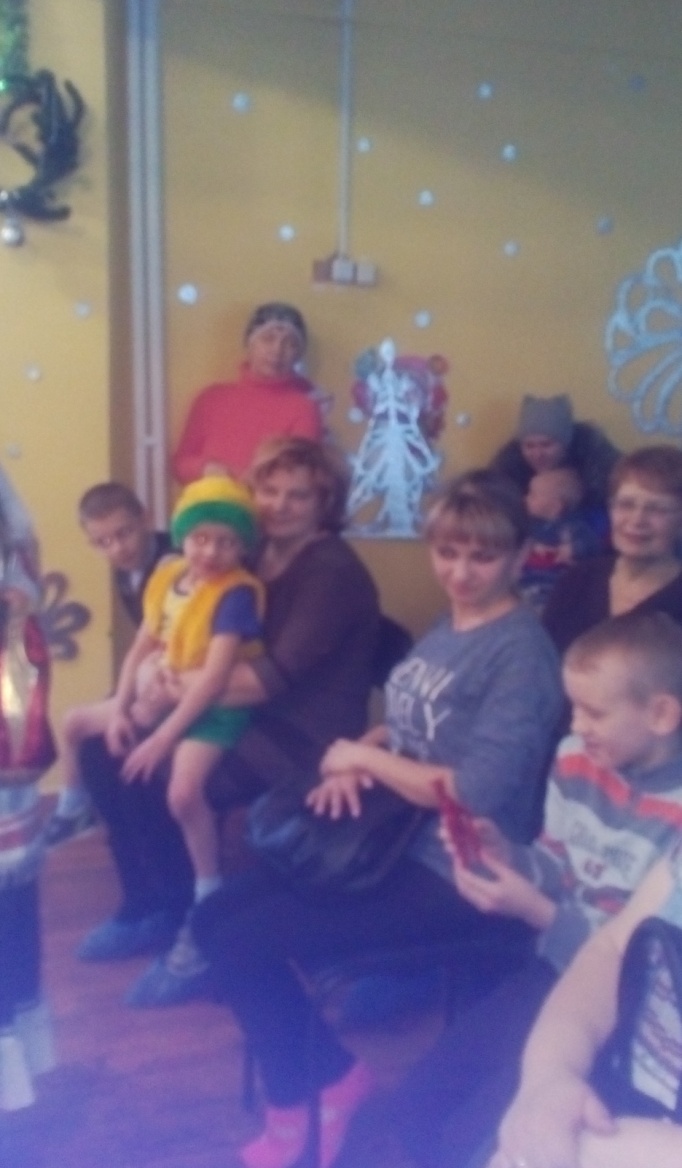 - А не порадовать ли нам гостей  веселым представлением? - А ну, Топтыгин, шаркни ножкой, 
Повесели гостей немножко…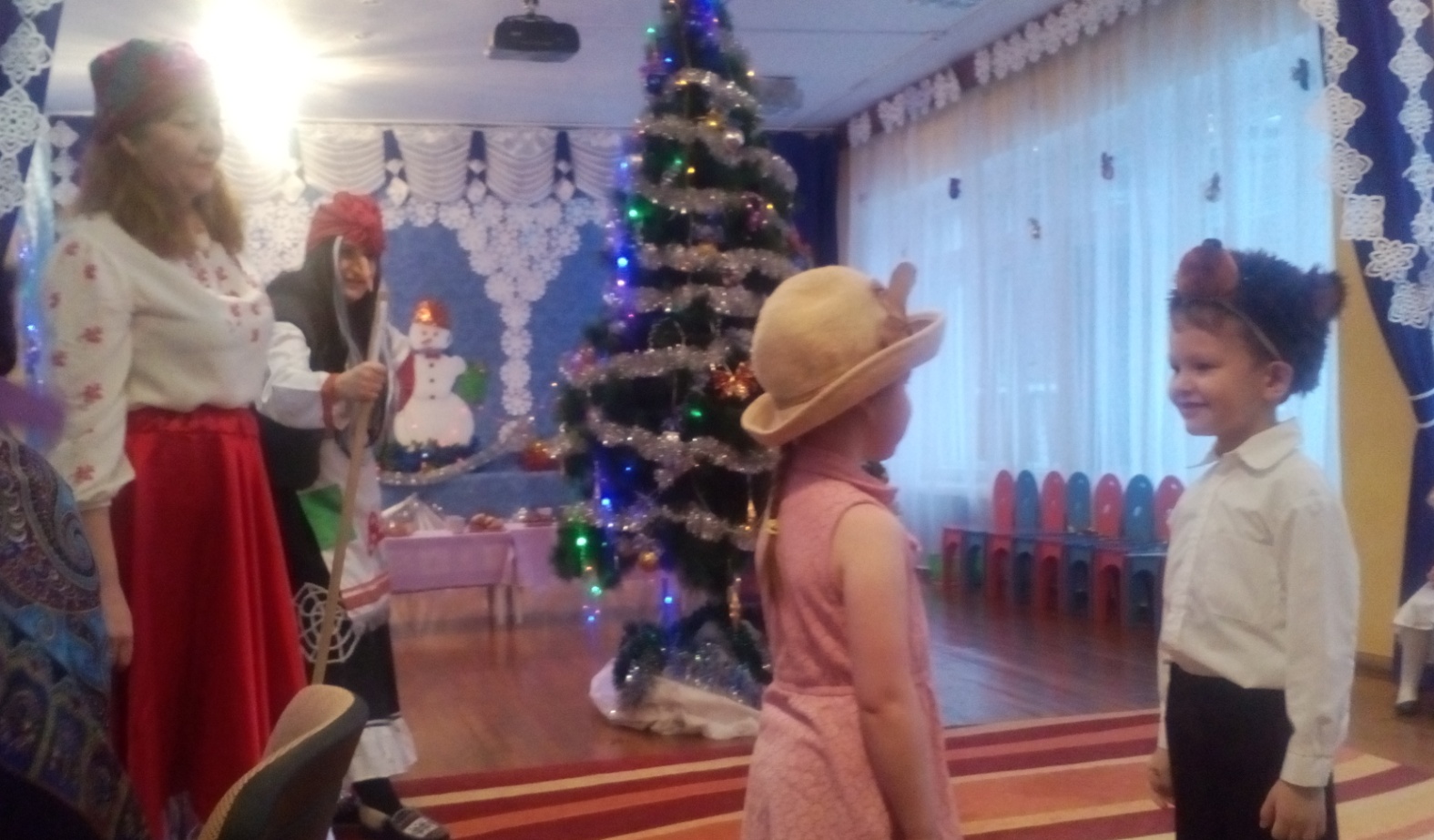 - Давай, Коза, покажем, 
Как мы лихо пляшем… (Частушки)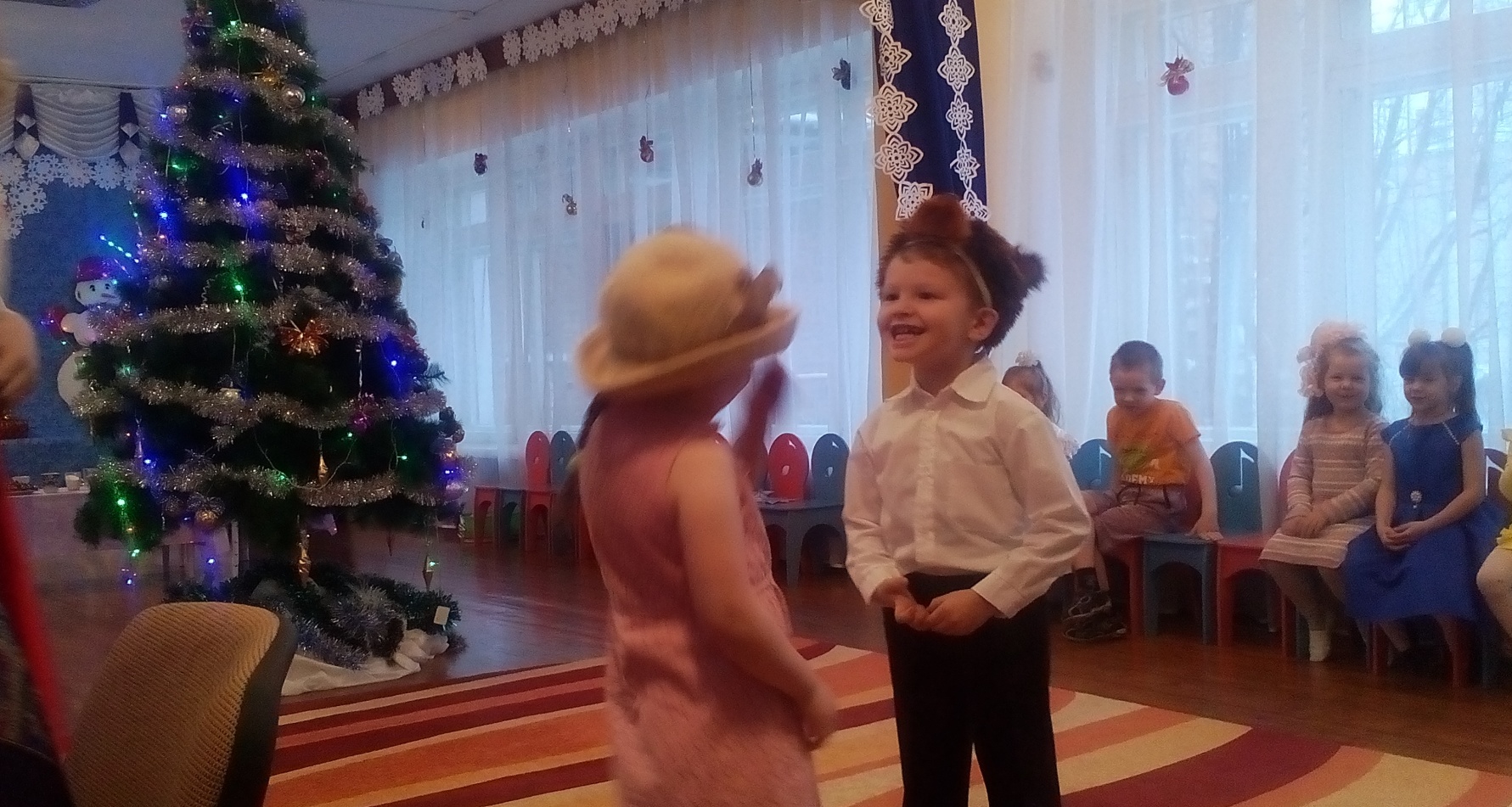 - Поиграем мы в игру «Передай снежок!(коза с медведем приглашает всех в круг детей и родителей).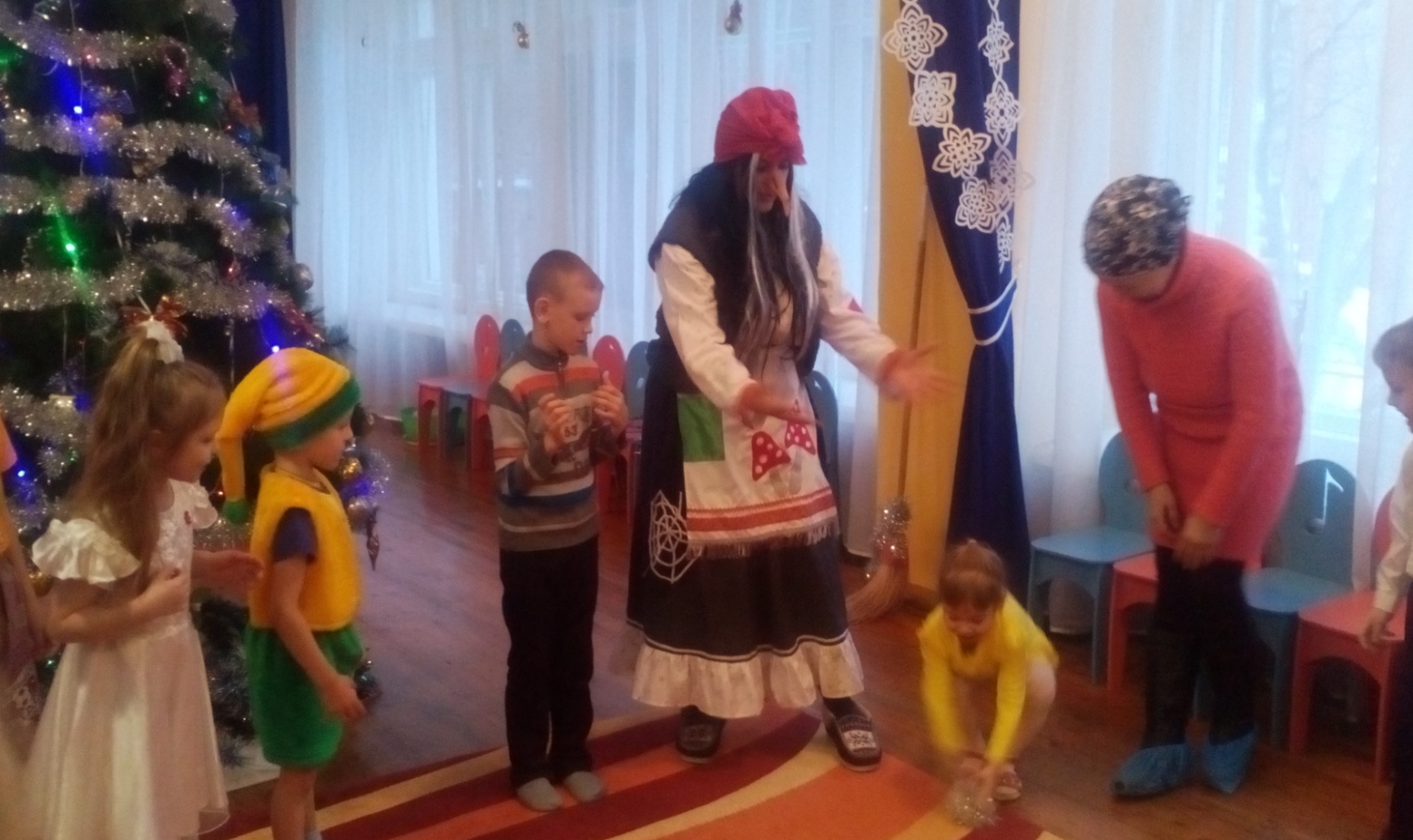 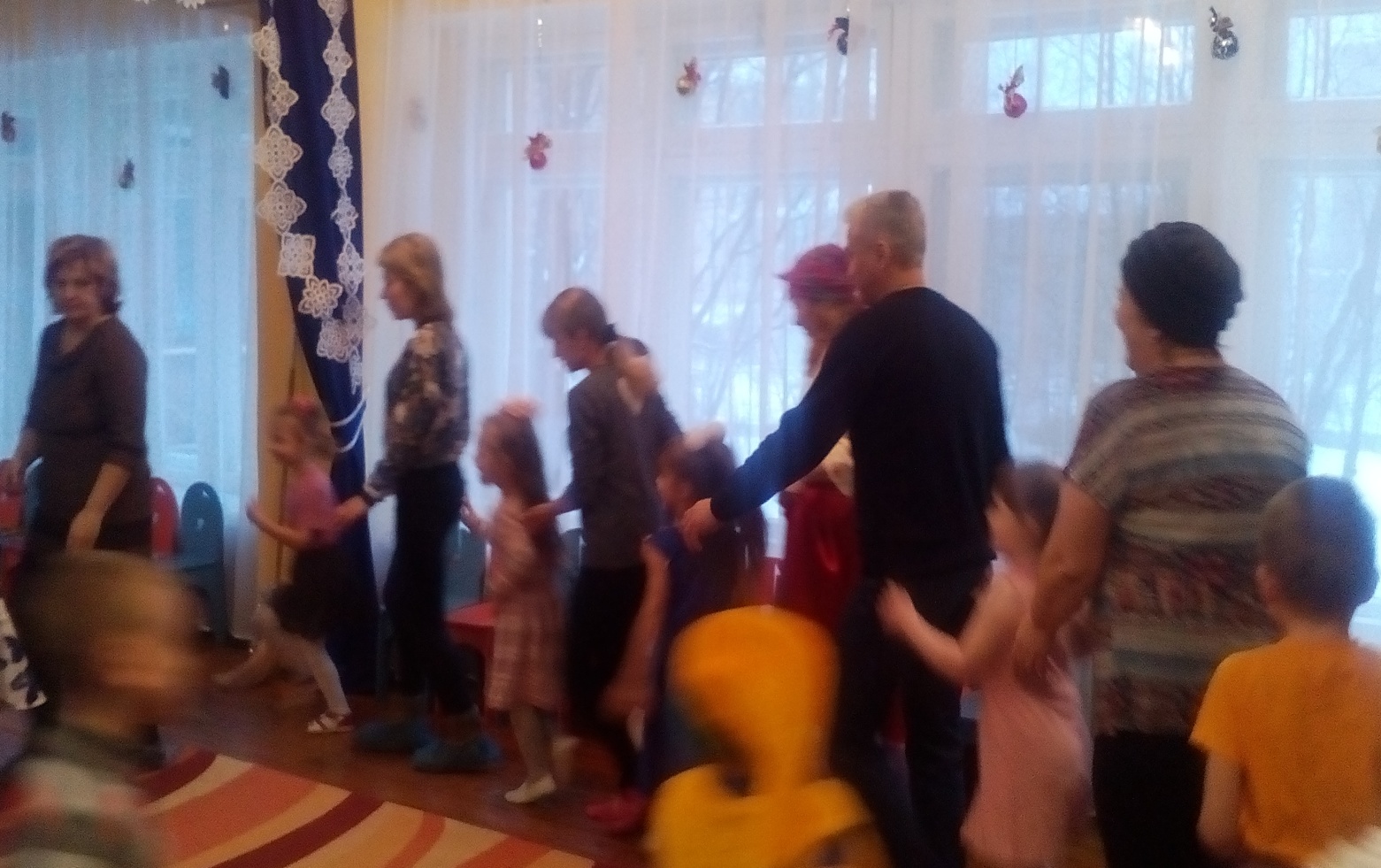  - Ох! Устала Яга, посижу, отдохну…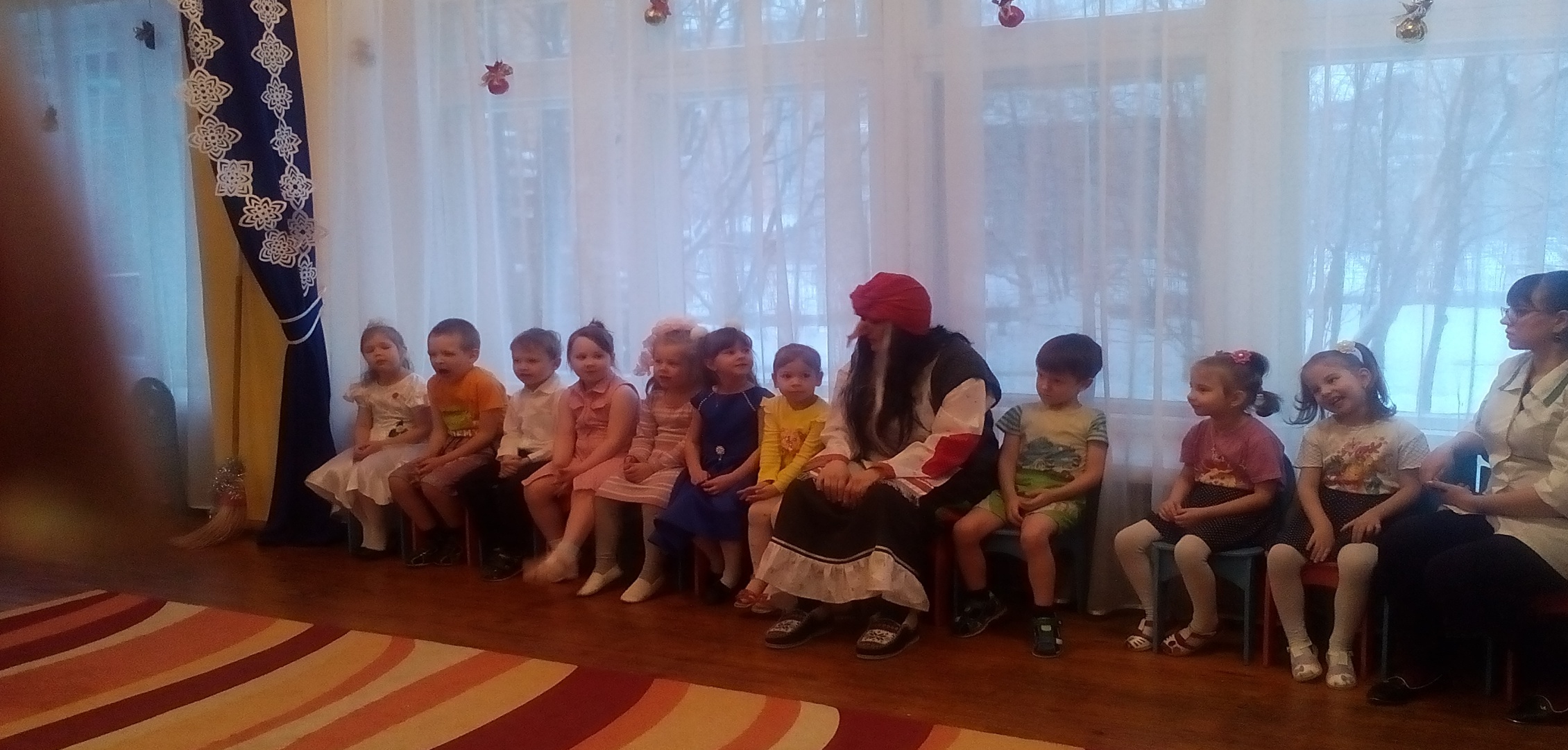 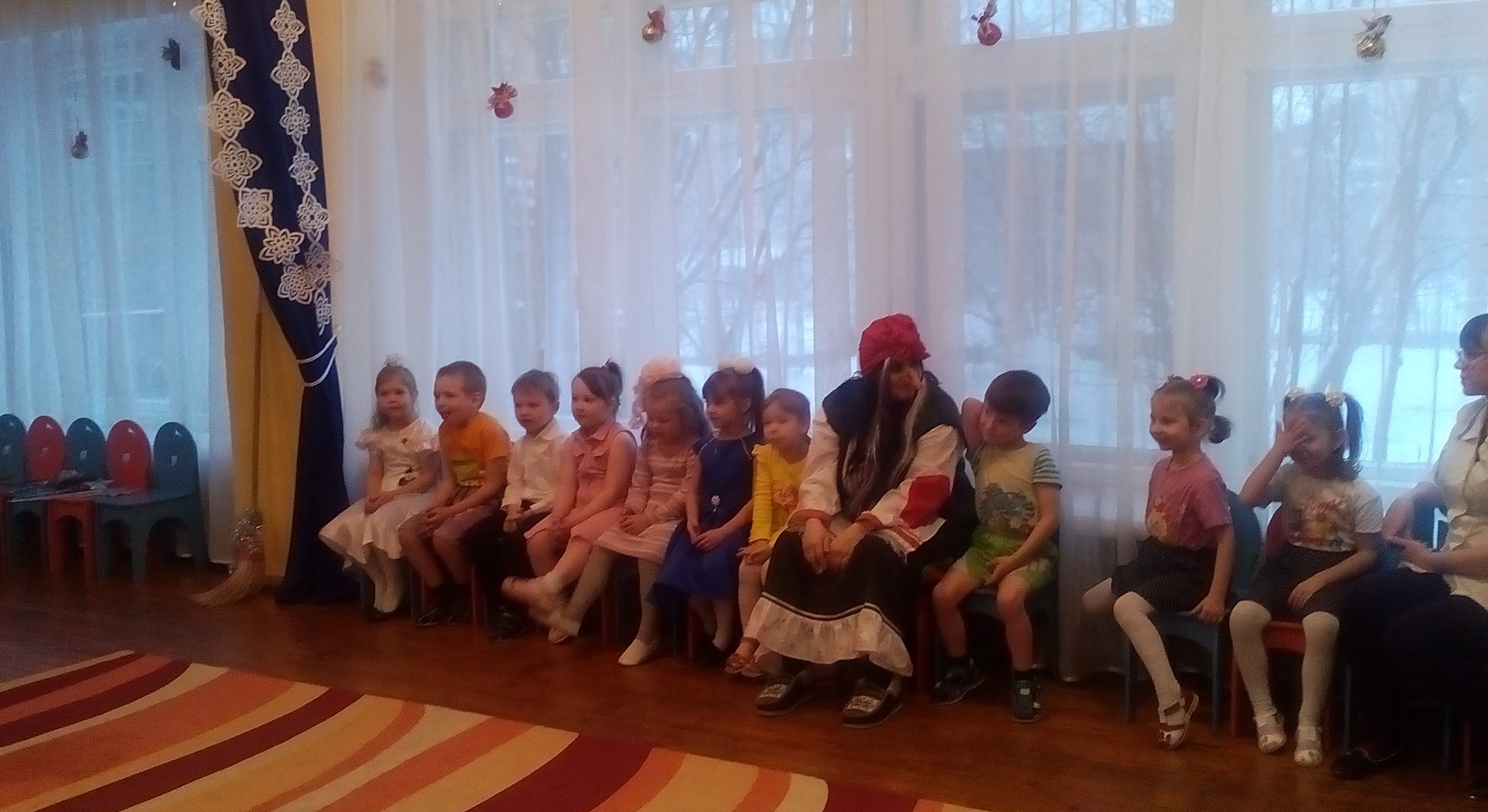 :  -  А сейчас, добры молодцы, покажите ловкость да быстроту в езде на «Коне»…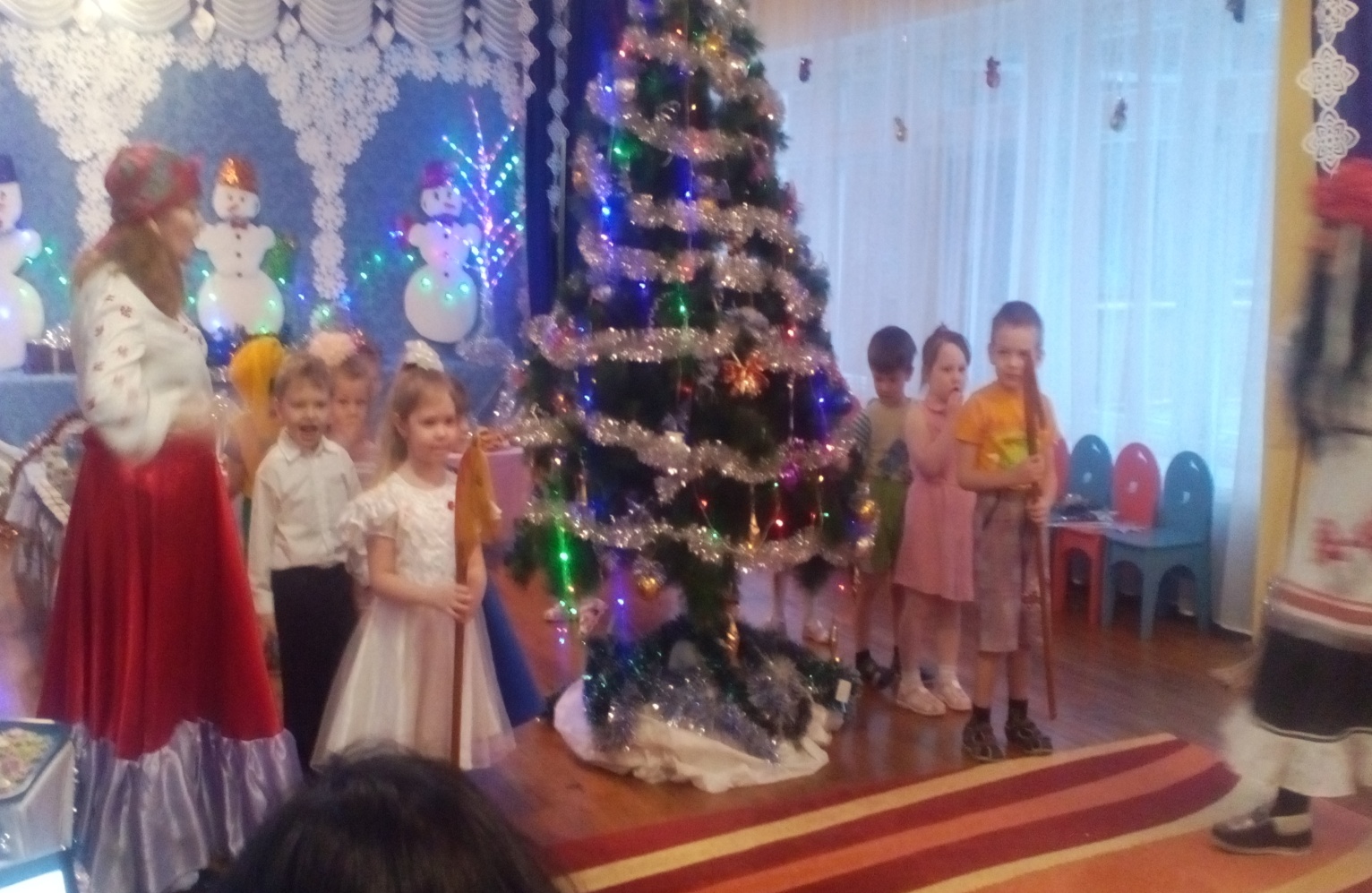 На перегонки с Бабой – Ягой!!!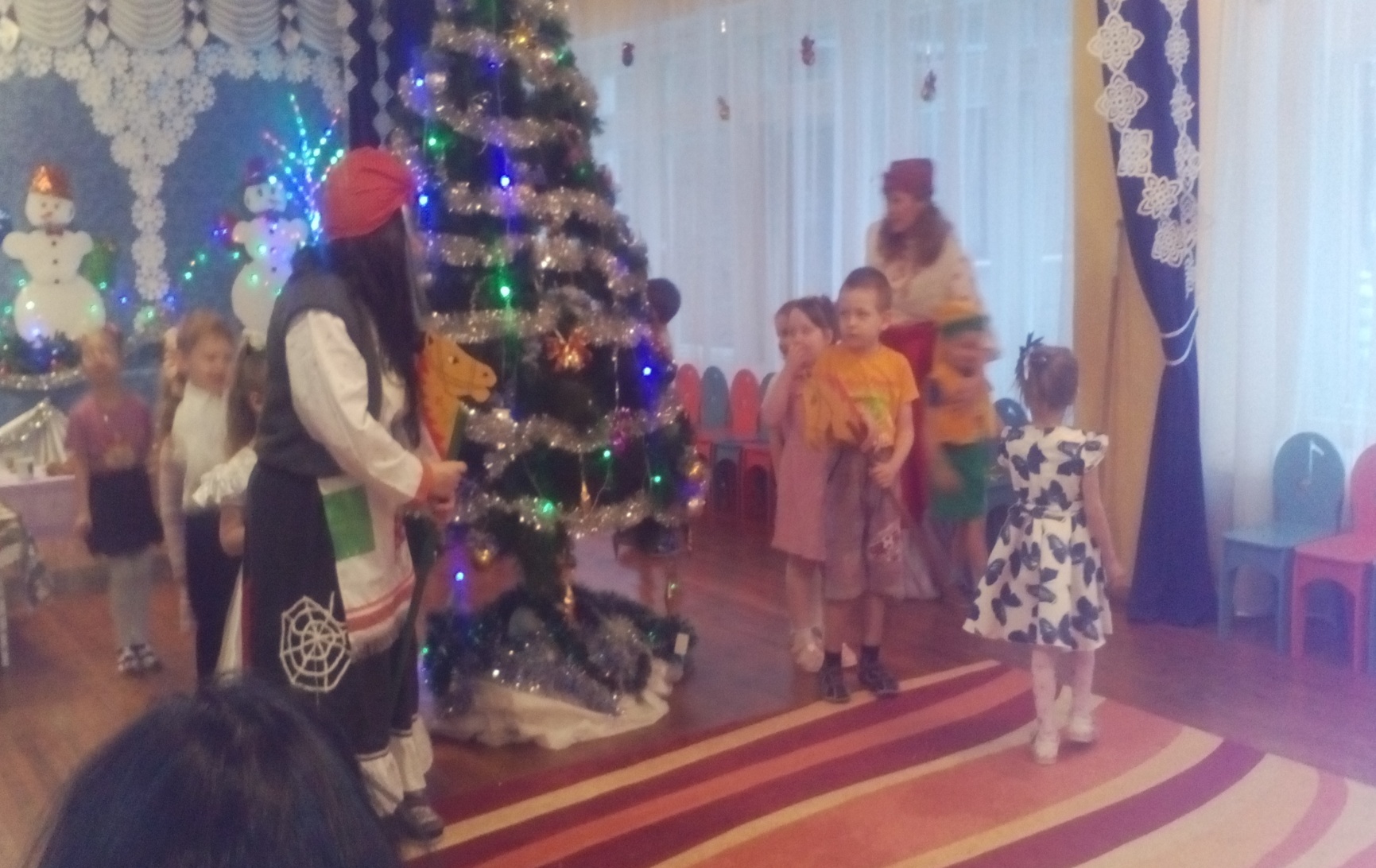   В тот момент, когда  родился Христос, на небе появилась новая яркая звезда, и в нашей группе тоже есть свои звёздочки…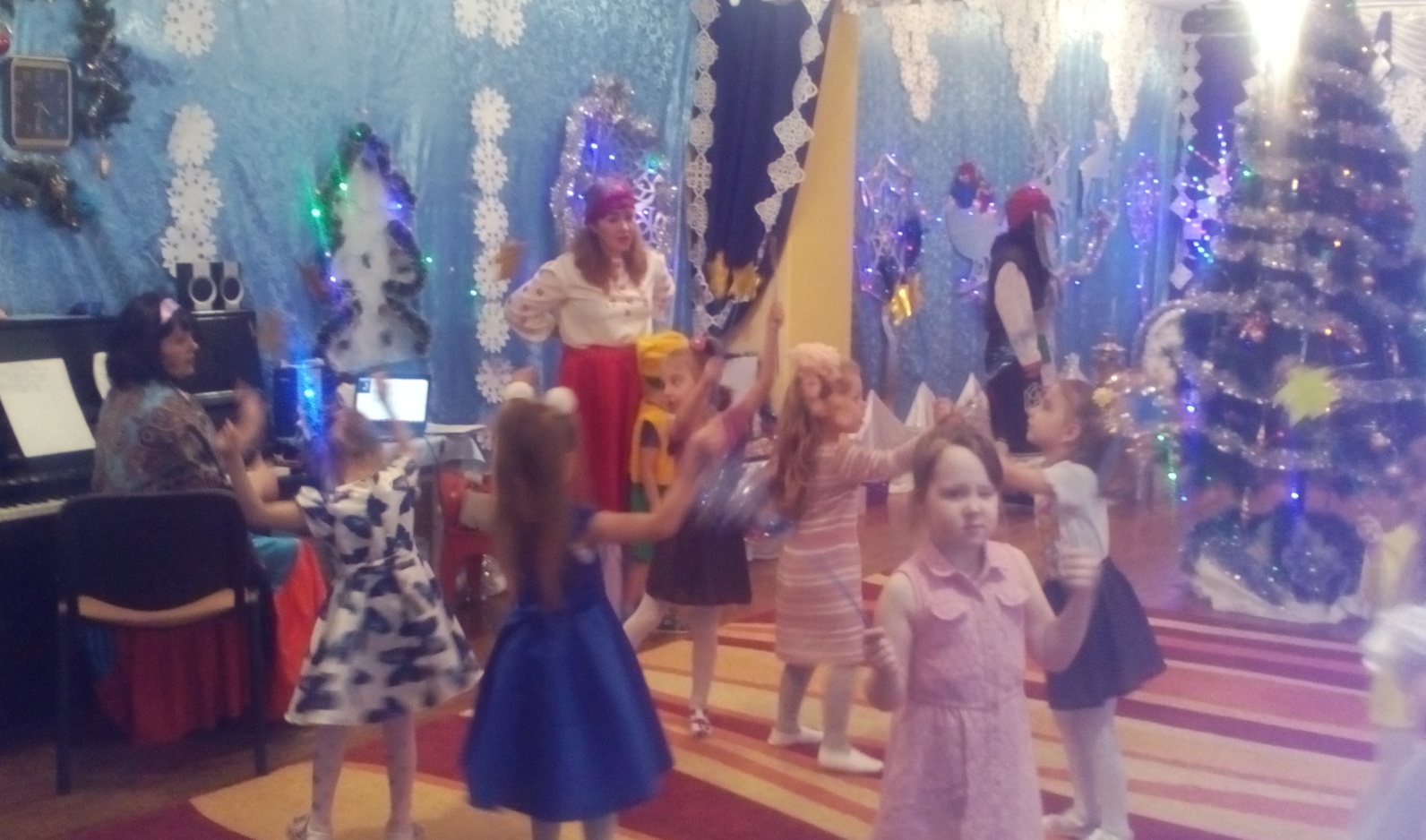 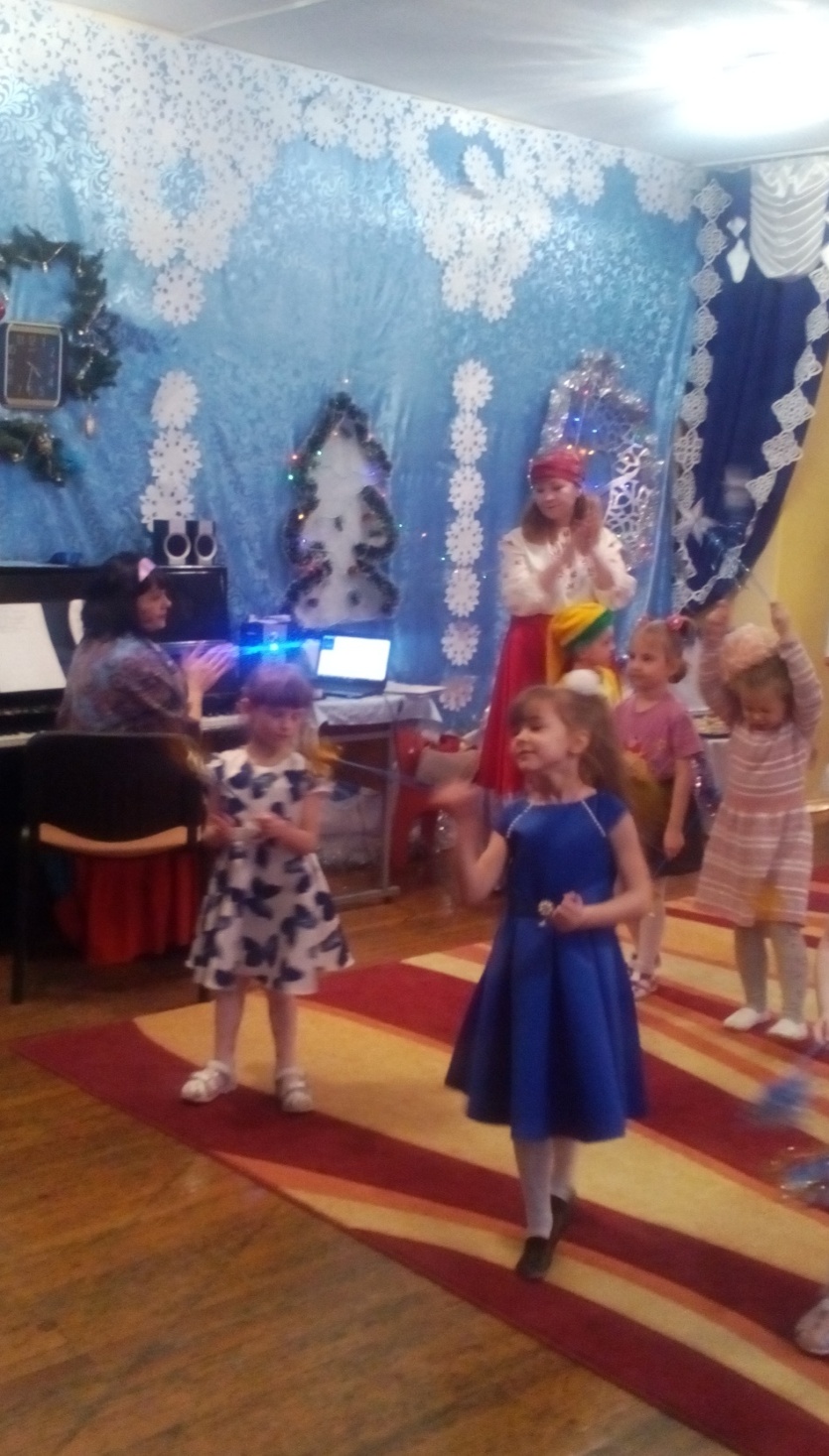 Ещё одна рождественская традиция – зажигать Рождественские свечи, и  мы зажжём свою свечу…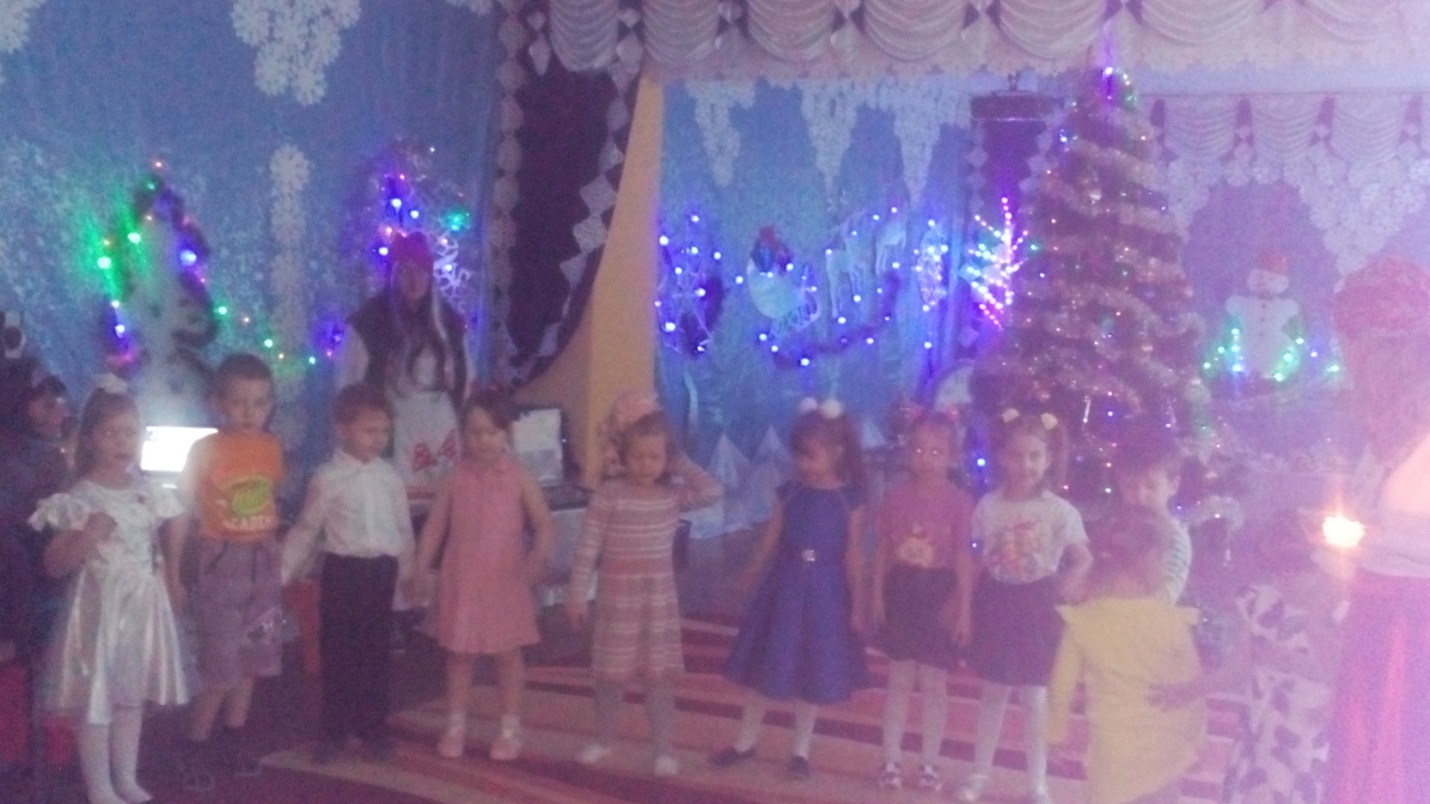 Восковые свечечки ярко сияют,Этим чудным вечером Бога поздравляют…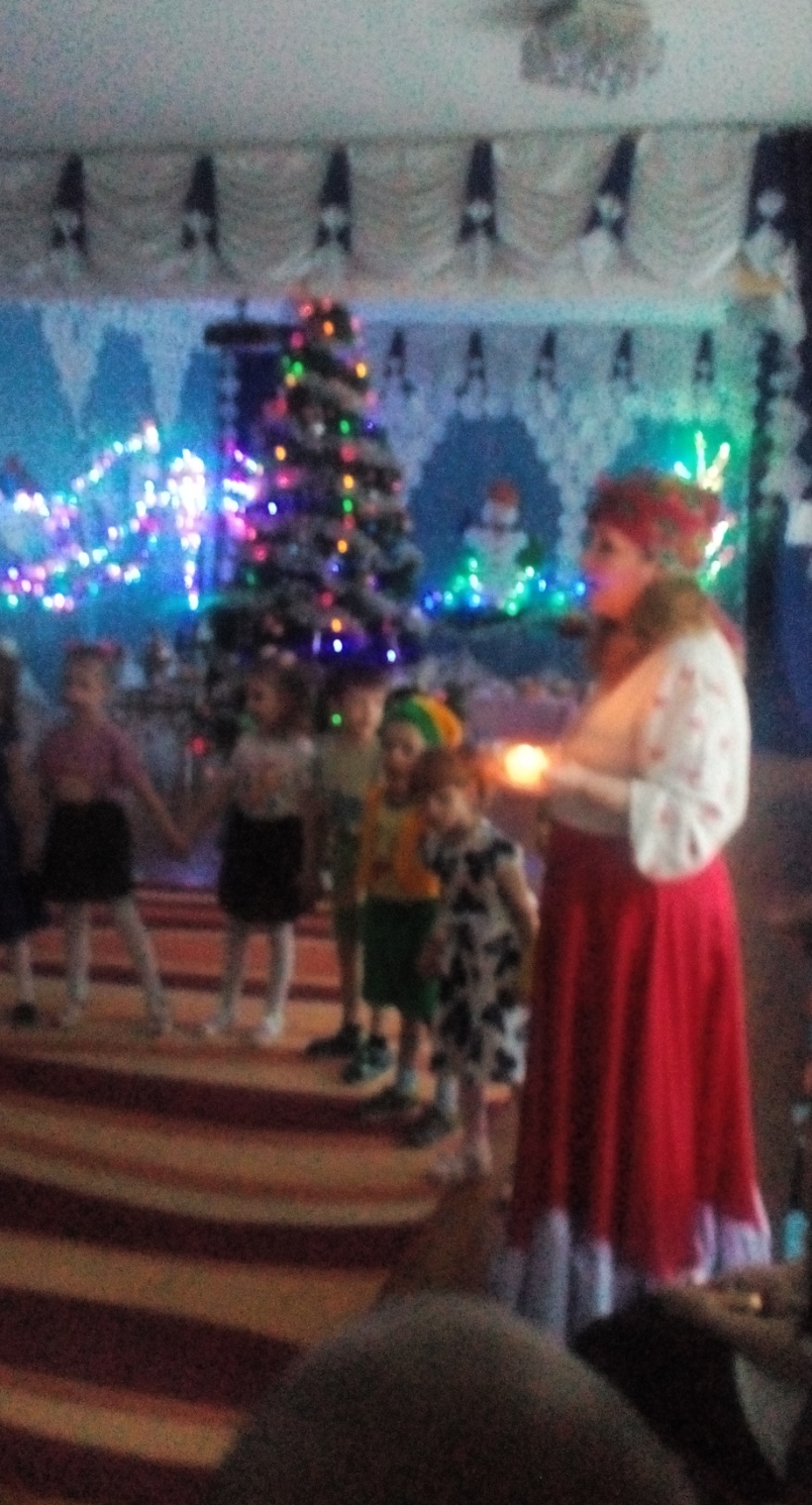 Ну, а какие же посиделки без чая? Приглашаем всех за стол…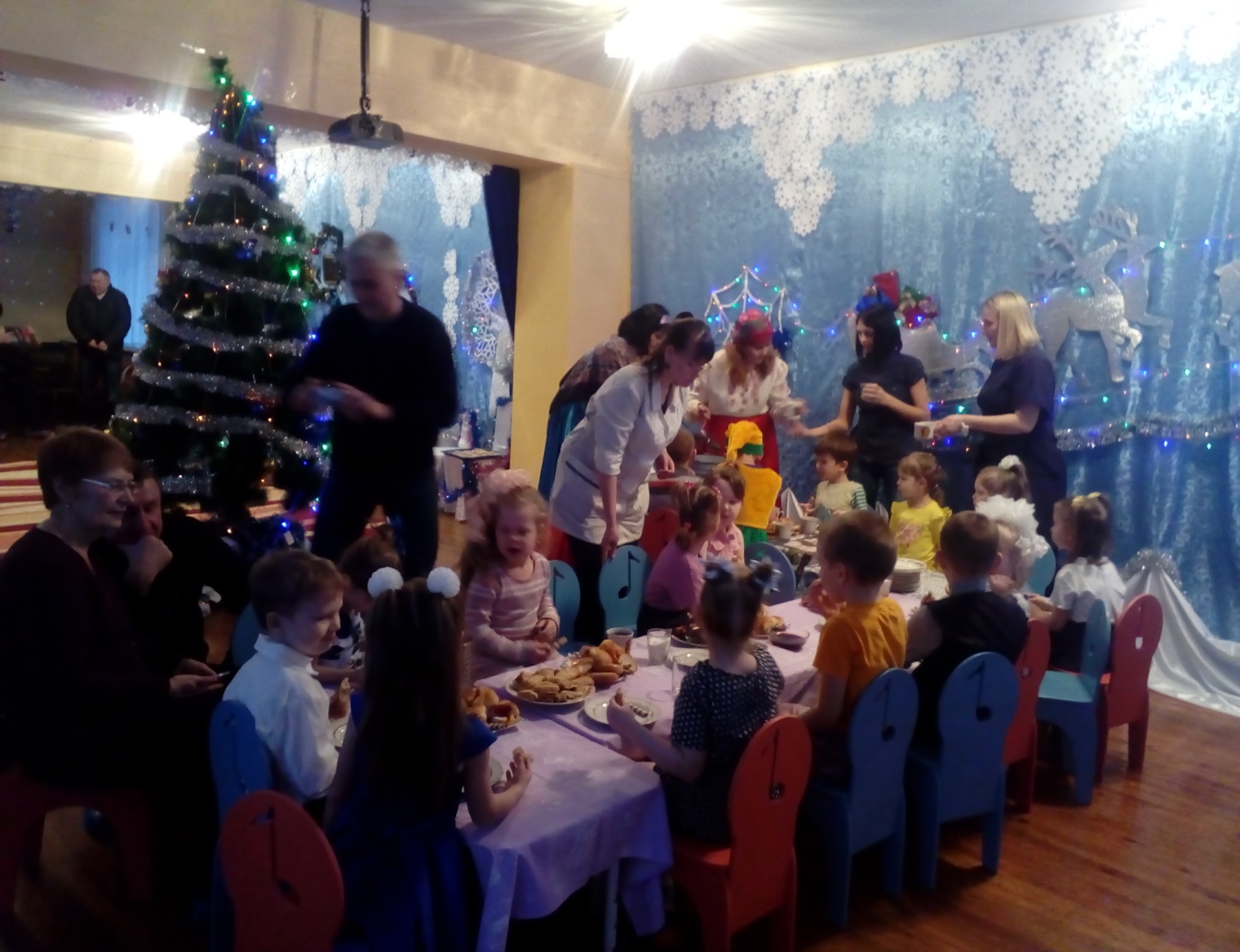 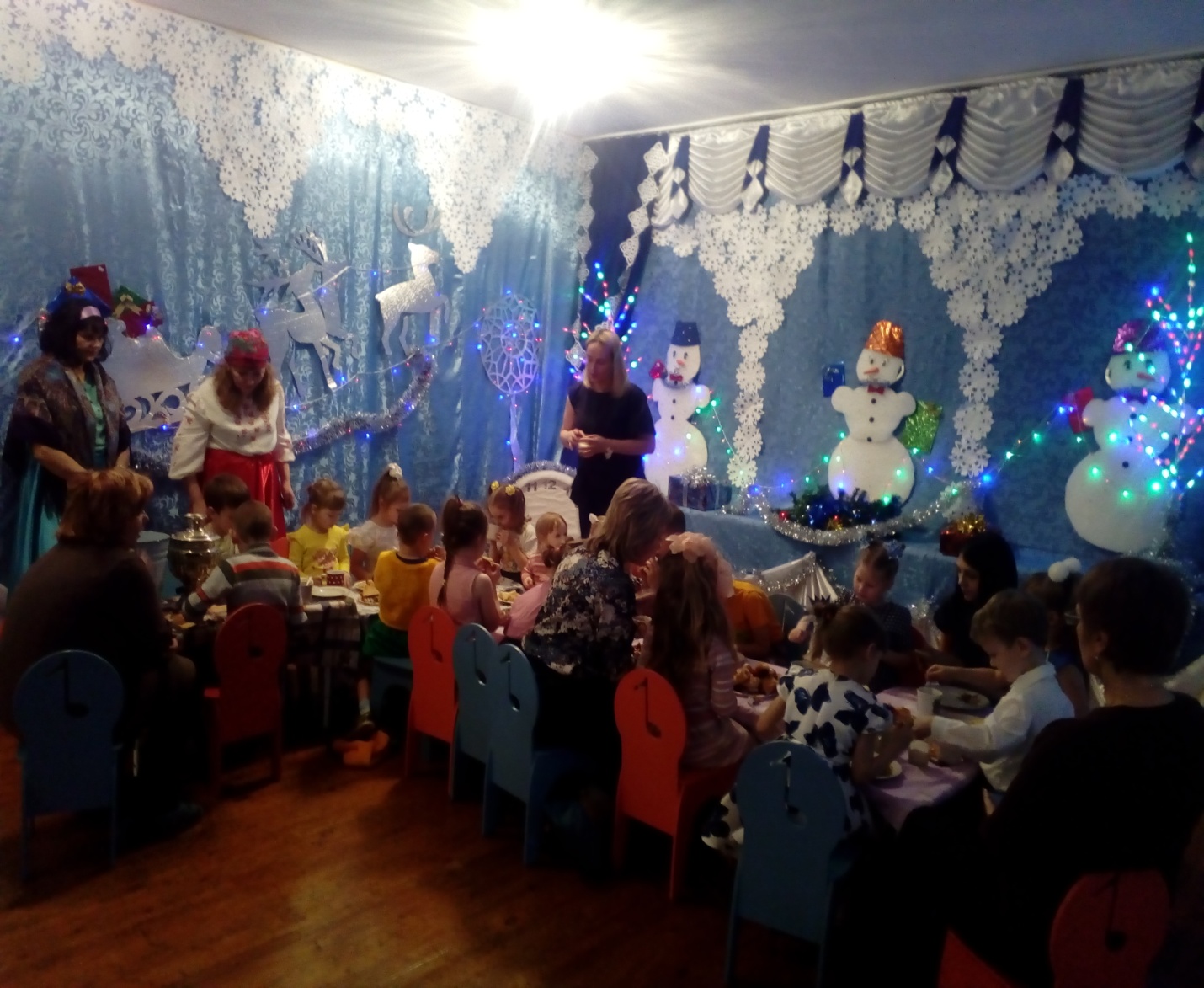 Мы за чаем не скучаем – по семь чашек выпиваем…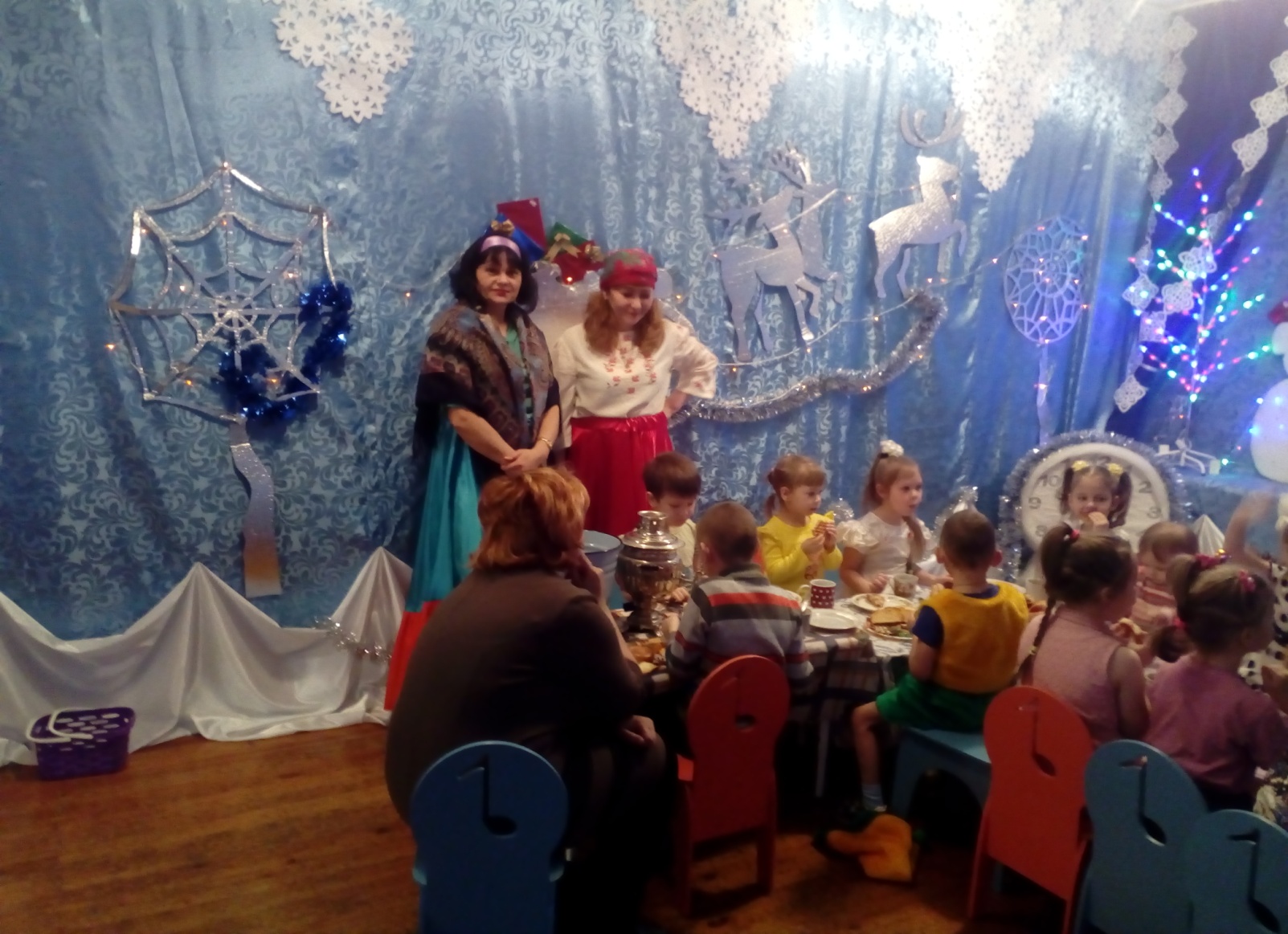 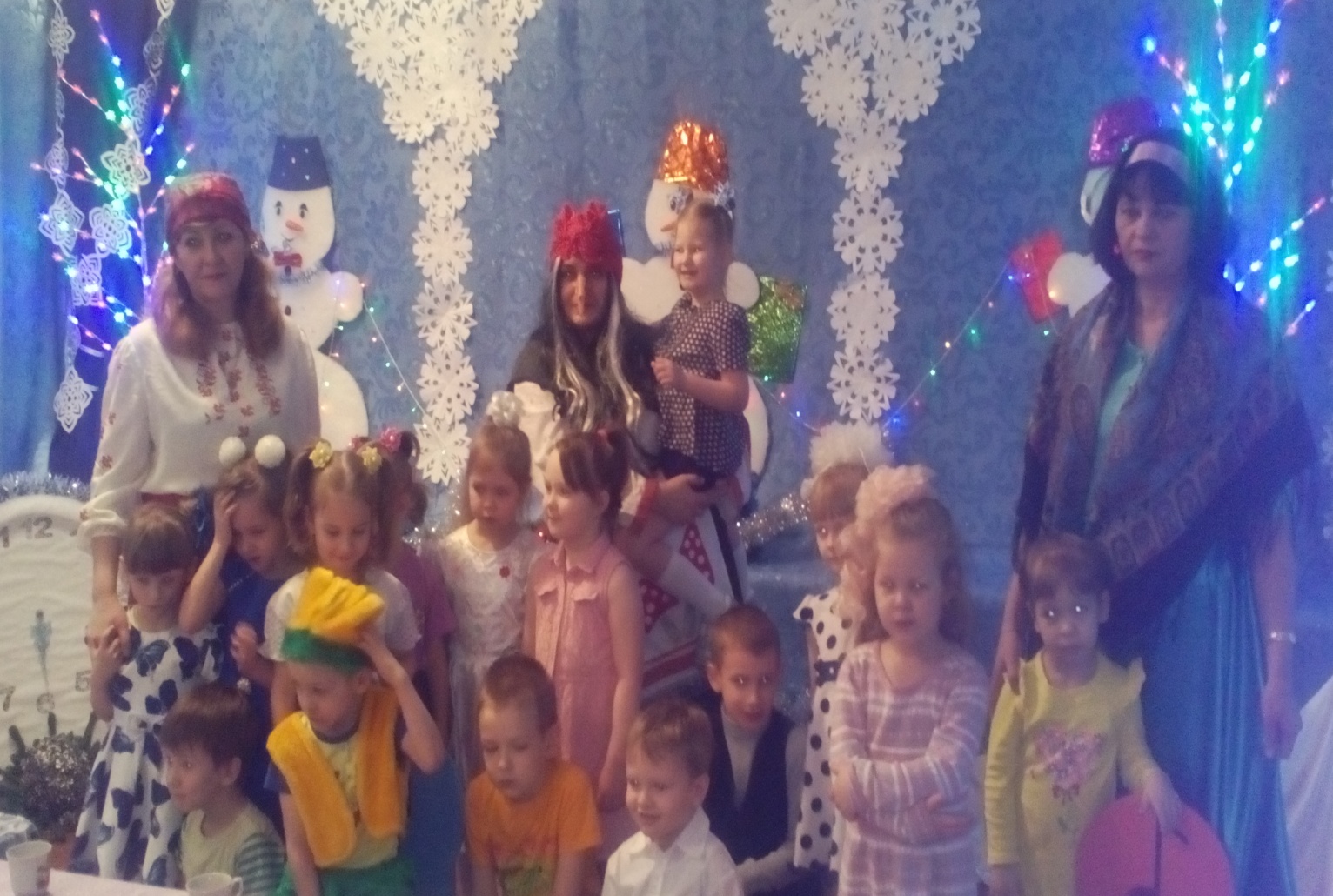 Рождество Христово – волшебный праздник, все Ваши желания обязательно сбудутся. А дети приготовили гостям подарки «Рождественские подсвечники»!!!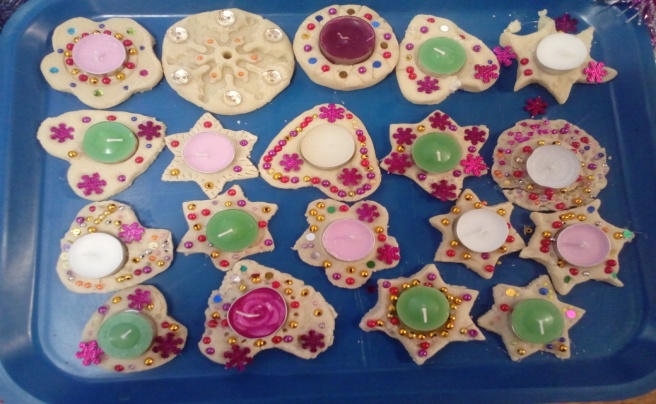 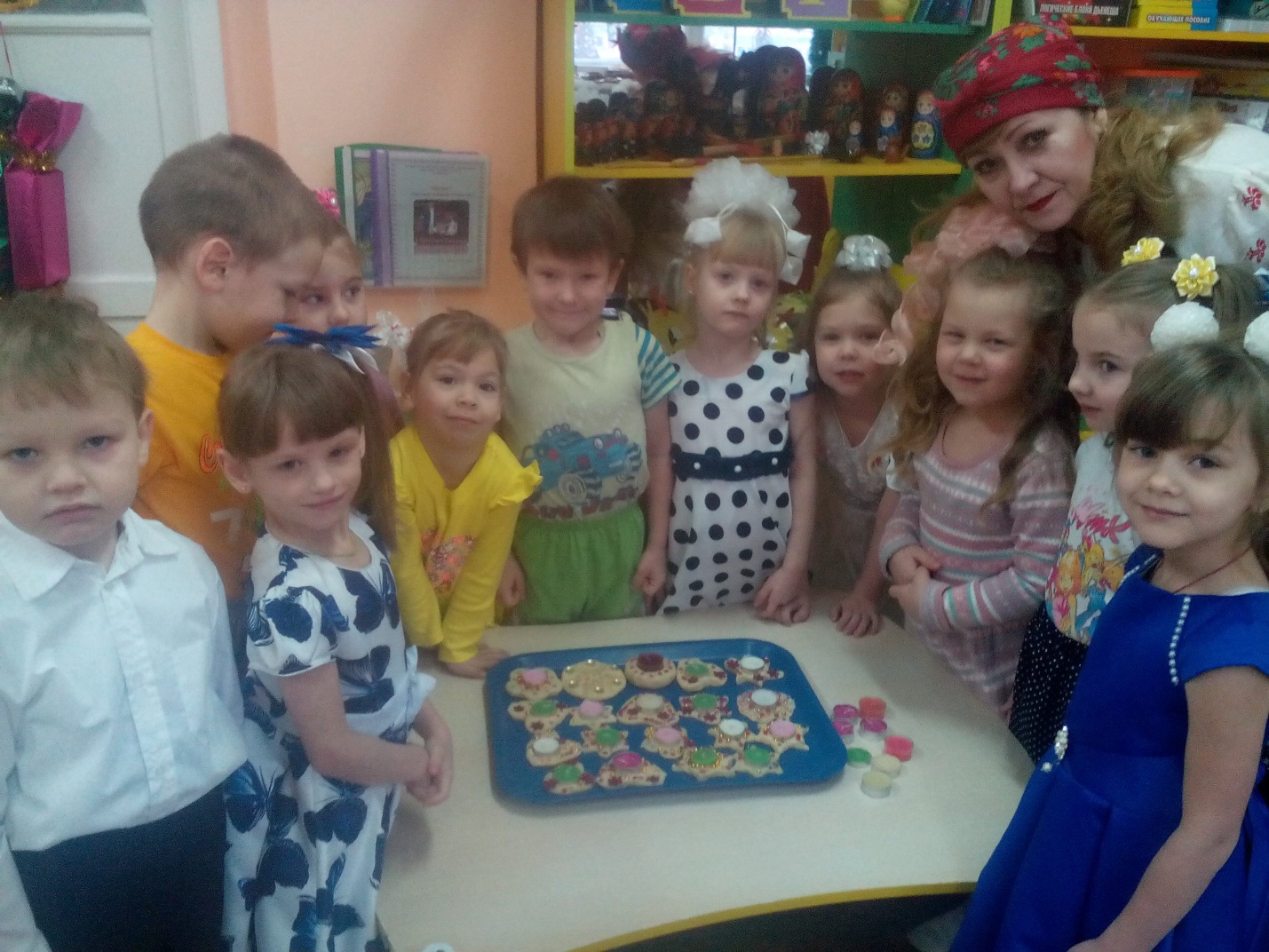 Пусть светлый праздник Рождества, 
Подарит ощущение покоя, 
Пусть доброй силой волшебства, 
Избавит от несчастий, горя. 
Пусть этот день и этот год, 
Пройдут в добре и мире. 
Без ссор, печалей и невзгод, 
И будет так всегда отныне!!!До новых встреч!!!